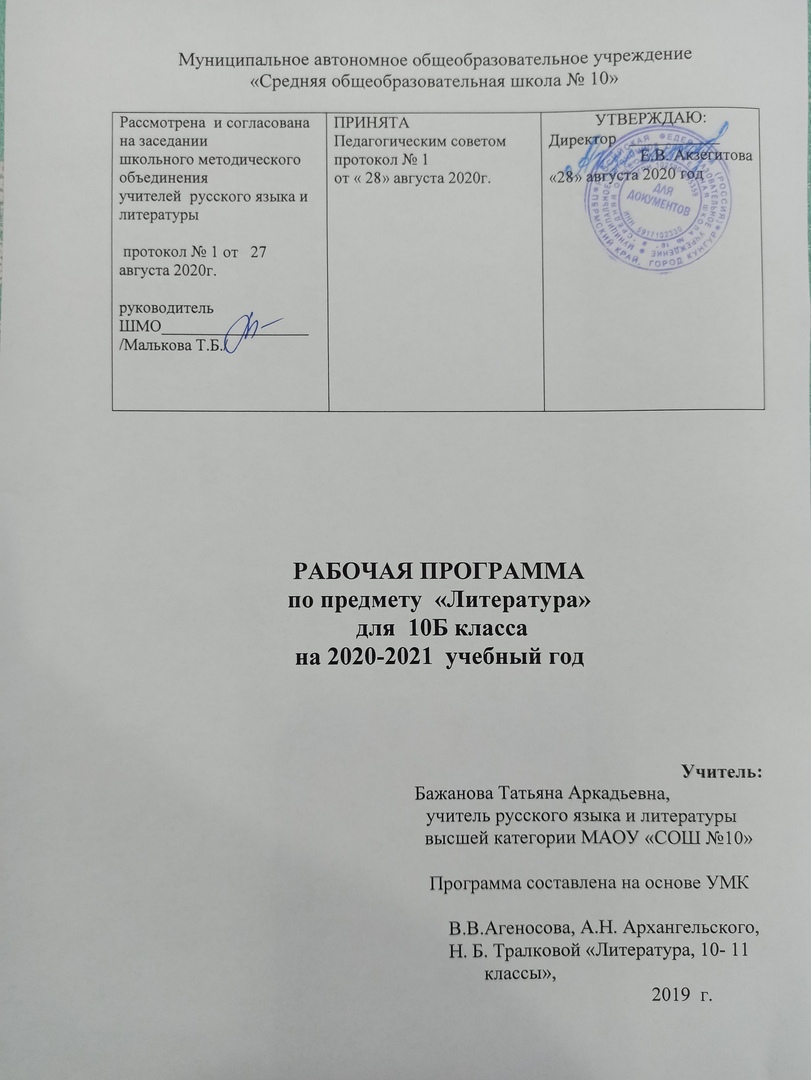 Пояснительная запискаПрограмма составлена в соответствии с программой по литературе для общеобразовательных учреждений: Русская литература XIX-XX вв.: программа по литературе для общеобразовательных учреждений. 10-11 классы.  /   А.Н. Архангельский. – 4-е изд., стереотип. – М.: Дрофа, 2016 г. и учебника для общеобразовательных учреждений «Литература» в 2 ч. Под ред. А. Н. Архангельского - 4-е издание, стереотип.- М.: Дрофа, 2016 г. Нормативные документы, обеспечивающие реализацию программы.Федеральный закон Российской Федерации «Об образовании в Российской Федерации» (от 29.12.2012 № 273-ФЗ). Федеральный государственный образовательный стандарт основного общего образования (приказ Минобрнауки РФ от 17.12.2010 № 1).Приказ Министерства просвещения России от 28 декабря 2018 № 345 «О федеральном перечне учебников, рекомендуемых к использованию при реализации имеющих государственную аккредитацию образовательных программ начального общего, основного общего, среднего общего образования»Приказ Министерства просвещения Российской Федерации от 8 мая . № 233 «О внесении   изменений в федеральный перечень учебников, рекомендуемых к использованию при реализации имеющихся государственную аккредитацию образовательных программ начального общего, основного общего, среднего общего образования, утвержденного приказом Министерства просвещения Российской Федерации от 28 декабря . № 345»Учебный план МАОУ «СОШ №10» г. Кунгура   на 2020-2021 учебный год.Основные цели изучения литературы в 10 классе:• воспитание духовно развитой личности, готовой к самопознанию и самосовершенствованию, способной к созидательной деятельности в современном мире; формирование гуманистического мировоззрения, национальногосамосознания, гражданской позиции, чувства патриотизма, любви и уважения к литературе и ценностям отечественной культуры;• развитие представлений о специфике литературы в ряду других искусств; культуры читательского восприятия художественного текста, понимания авторской позиции, исторической и эстетической обусловленности литературного процесса; образного и аналитического мышления, литературно-творческих способностей, читательских интересов, художественного вкуса; устной и письменной речи учащихся;• освоение текстов художественных произведений в единстве формы и содержания, историко-литературных сведений и теоретико-литературных понятий; создание общего представления об историко-литературном процессе и его основных закономерностях, о множественности литературно-художественных стилей.Задачи: - на основе сформированного в 5-9 классах представления о литературе как виде искусства выявить характер и принципы взаимодействия литературы с другими видами искусства и общие закономерности развития художественной культуры, научить понимать ее внутренние законы и применять полученные знания в процессе творческого чтения, отличать подлинно художественные произведения от явлений «массовой культуры»; - на основе понимания «языка» литературы как вида искусства совершенствовать умения и навыки школьников в анализе литературного произведения как объективной художественной реальности;  - выработать представления о художественном мире литературного произведения, закономерностях творчества писателя, о месте русской литературы в мировом литературном процессе, определить на основе принципа историзма диалектическую взаимосвязь традиции и новаторства, преемственность литературных эпох, сформировать представления об историко-литературном процессе; - совершенствовать навыки грамотной устной и письменной речи; - развивать потенциальные творческие способности школьниковОписание места учебного предмета «Литература» в учебном плане.Предмет «Литература»  входит в предметную область «Филология».Программа рассчитана на  102 часа (3 часа в неделю).Планируемые предметные результаты Предметные результаты изучения литературы в 10 классе:- понимание ключевых проблем изученных произведений литературы;- понимание связи литературных произведений с эпохой их написания, выявление заложенных в них вневременных, непреходящих нравственных ценностей и их современного звучания;- умение анализировать литературное произведение: определять его принадлежность к одному из литературных родов и жанров; понимать и формулировать тему, идею, нравственный пафос литературного произведения; характеризовать его героев сопоставлять героев одного или нескольких произведений;- определение в произведении элементов сюжета, композиции, изобразительно-выразительных средств языка, понимание их роли в раскрытии идейно-художественного содержания изведения (элементы филологического анализа); владение элементарной литературоведческой терминологией при анализе литературного произведения;- приобщение к духовно-нравственным ценностям русской литературы и культуры, сопоставление их с духовно-нравственными ценностями других народов;-  формулирование собственного отношения к произведениям литературы, их оценка; - понимание авторской позиции и своё отношение к ней;- восприятие на слух литературных произведений разных жанров, осмысленное чтение и адекватное восприятие;- умение пересказывать прозаические произведения или их отрывки с использованием образных средств русского языка и цитат из текста, отвечать на вопросы по прослушанному или прочитанному тексту, создавать устные монологические высказывания разного типа, вести диалог; -  написание сочинений на темы, связанные с тематикой, проблематикой изученных произведений; классные и домашние творческие работы; рефераты на литературные и общекультурные темы; Содержание тем учебного предметаОСНОВНЫЕ ОСОБЕННОСТИ РАЗВИТИЯ РУССКОЙ ЛИТЕРАТУРЫ ПЕРВОЙ ПОЛОВИНЫ ХIХ ВЕКАЗолотой век русской литературы (Повторение). Своеобразие поэтического мира А. С. Пушкина. Философская лирика поэта. Проза А. С. Пушкина. Параллелизм как основа композиции романа в стихах «Евгений Онегин».Темы, сюжеты, герои сборников Н. И. Гоголя «Вечера на хуторе близ Диканьки» и «Миргород». Функция художественной детали в произведениях Н. В. Гоголя. Мертвые души в изображении Н. В. Гоголя, художников-иллюстраторов и актеров. Художественный смысл авторских отступлений в поэме «Мертвые души».Лирический герой и символика поэзии М. Ю. Лермонтова. Историческая тема в творчестве поэта. Психологизм в романе М. Ю. Лермонтова «Герой нашего времени».ИСТОРИКО-КУЛЬТУРНАЯ ОБСТАНОВКА ВТОРОЙ ПОЛОВИНЫ 19 ВЕКА В РОССИИ И В МИРЕ Новая эпоха европейской истории. Культура и экономика. Наука. Искусство и литература. ЛИТЕРАТУРНОЕ ДВИЖЕНИЕ 1840-Х ГОДОВ И НАТУРАЛЬНАЯ ШКОЛА Переходная эпоха. Споры западников и славянофилов. Литературная жизнь Петербурга в 1840-е годы. Роль В. Г. Белинского и Н. А. Некрасова в организации литературного процесса, толстые журналы («Отечественные записки», «Современник») и их влияние на литературу (В. Г. Белинский.«Письмо к Н. В. Гоголю»). Актуальность социального подхода к изображению человеческой личности; альманах «Физиология Петербурга» и главные принципы натуральной школы (повестьД. В. Григоровича «Антон-Горемыка» — в отрывках).«СОЦИАЛЬНАЯ ЭПОХА» В РУССКОЙ ЛИТЕРАТУРЕ 1850-1860-Х ГОДОВПисатели-разночинцы (общий обзор), их попытка соединить эстетические задачи с пропагандой революционно-демократических идей. Н. Г. Чернышевский. Понятие о тенденциозном искусстве. «Новые люди» в  социальной прозе 1860-х годов. Роль жанра романа в развитии русской прозы. Русская проза после натуральной школы.Произведения: А. И. Герцен «Кто виноват?». Н. Г. Чернышевский «Что делать?» (обзор).Литературоведческие понятия: рассказ (новелла), повесть, роман, рассказчик, повествователь, чистое искусство, натурализм.М. Е. САЛТЫКОВ-ЩЕДРИНСатирический очерк и натуральная школа. Проблема идеала в сатирическом творчестве Салтыкова-Щедрина. Фантасмагорические образы и социальная реальность. «Губернские очерки», «Помпадуры и помпадурши», цикл «За рубежом» (обзор). Сказки Салтыкова-Щедрина. Своеобразие сказок. Отличие их от народных. Гротеск, иносказание, фантастические ситуации. Художественное мастерство Салтыкова-Щедрина. Сатира в европейской литературе XIX века. У. Теккерей. «Ярмарка тщеславия» (в отрывках). Роман «Господа Головлевы» и «История одного города». Проблематика, конфликт и идея произведения. Мотив разрушения семьи, духовного обнищания и пустоты. Новаторство писателя в развитии жанра романа. «История одного города» — одно из самых ярких проявлений позиции писателя в русской литературе и общественной жизни: трезвость оценки и отсутствие каких-либо радужных иллюзий. Особенности сюжета. Гротеск, аллегория в создании условного образа города, сквозь который проступают черты реальной истории России. Язык и стиль произведения, фольклорные традиции. Эзопов язык.Произведения: «История одного города», «Господа Головлевы», сказки «Медведь на воеводстве», «Коняга» (повторение).И. А. ГОНЧАРОВЛичность писателя, особенности творческого пути. Романная трилогия Гончарова («Обыкновенная история», «Обломов», «Обрыв») как художественное целое. Злободневность тем и синтетичность романного жанра. Поэзия русской провинции. Связь поэтики Гончарова с принципами натуральной школы и преодоление ее ограниченности. Герои Гончарова и жизненный идеал писателя. Место путевых очерков в творчестве Гончарова. «Фрегат «Паллада» (дополнительное чтение).«Обломов». Печальный роман о замечательном ленивце — главное литературное свершение Гончарова. Идиллический мир Обломовки — духовная родина главного героя. Мир абсолютного детства, абсолютной поэзии. Провинция и столица. Обломовка и Петербург — два разных мира. Квартира Обломова — островок Обломовки в чужом мире. Главный герой, его мироощущение и судьба. Культурный смысл обломовской лени. Обломов и Штольц. Дружба-противостояние. Амбивалентность точки зрения повествователя и проблема авторского идеала. Мотив испытания в романе. Любовь и семья в жизни Обломова. Проблема «обломовщины». Представление о литературной ономастике: имя и фамилия героя. Особенности композиции.Произведение: «Обломов».Литературоведческие понятия: вставной эпизод, герои-антиподы, интерпретация, концепция автора, концепция критика, поэтика, сюжетный мотив, типизация, эпическое время.И. С. ТУРГЕНЕВЛичность писателя. «Записки охотника». Правда документа и правда вымысла. Народные характеры в прозе Тургенева. Психологизм как основа творческого метода. Роль пейзажа в прозаическом произведении. Общечеловеческий идеал и антикрепостнические мотивы. Проблема художественного времени в прозе Тургенева. Лиризм повествования. «Рудин», «Ася», «Дым». Тургеневская картина мира: естественность любви и противоестественность насилия, в том числе идеологического. Женские образы в тургеневской прозе. «Отцы и дети». «Дворянское гнездо». Стихотворения в прозе (по выбору учителя и учащихся).Роман «Отцы и дети». Основной конфликт романа и средства его выражения. Злободневность романа. Неординарность личности Базарова. Базаров и Павел Петрович. Базаров человек идеологический. Базаров и Одинцова. Роль любовной интриги в романе. Хронотоп романа. Художественный смысл описаний природы. Авторская позиция и идея произведения.Произведения: «Отцы и дети», «Записки охотника» (повторение). «Стихотворения в прозе» (повторение). «Рудин» (в обзоре). «Ася» (повторение).Литературоведческие понятия: психологизм, творческий метод, лиризм.А. Н. ОСТРОВСКИЙЛичность драматурга. Творчество А. Н. Островского — опыт создания национальной драматургической традиции. Романизация пьесы. Типы, типажи, типологические черты героев. Речевые характеристики как речевой аналог действия. Драматические жанры Островского: народная комедия, народная драма, сатирическая драма, сатирическая комедия. Комическое и трагическое в пьесах Островского.Народная драма «Гроза». Социальный контекст пьесы. «Жестокие нравы» города Калинова. Образ Катерины в системе персонажей пьесы. Психологизм пьесы, символика и конфликт, отражение русской действительности в пьесе. Позиция автора-драматурга.Драма «Бесприданница». Купечество в изображении А. И. Островского. Образ Ларисы Огудаловой в оценке читателя и зрителя. Автор и героиня. Поэтика пьесы. Богатство речевой характеристики героев. Экранизация пьесы Островского. Фольклорные мотивы в сценической сказке «Снегурочка». Символическая роль реалистических деталей.Произведения: «Гроза», «Бесприданница». «Лес», «На всякого мудреца довольно простоты», «Снегурочка» (в обзоре).Литературоведческие понятия: дагерротипный реализм, диалог, драма, катарсис, комизм, монолог, ономастика, ремарка, реминисценция, речевая характеристика, театральные амплуа.Н. А. НЕКРАСОВЛичность поэта. Лирический герой Некрасова, социальные и политические темы в лирике, влияние натуральной школы. Лиризм и гражданственность. Некрасов — новатор в области поэтической формы. Преодоление гладкописи, шероховатый стиль, «неуклюжий стих» как литературный прием и признак мастерства. Литературная пародия, поэтический фельетон и освобождение от силы устоявшейся традиции. Тема поэта и поэзии в творчестве Некрасова. Некрасов и Пушкин. Поэт и народ. Поэт и гражданин.Поэма «Кому на Руси жить хорошо». Особенности композиции. Путешествие — композиционный стержень поэмы. Эпическое и лирическое в поэме. Фольклорные мотивы. Образ народа. Представление о счастье. Социально-философская картина мира. Реальность и фантастика в поэме. Некрасов — редактор. Правда как литературный и жизненный идеал. Журналы«Современник» и «Отечественные записки» и демократическая линия в русской литературе середины XIX века.Стихотворения: «Современная ода», «Колыбельная песня» («Подражание Лермонтову»), «Поэт и гражданин», «Рыцарь на час», «Я за то глубоко презираю себя...», «Памяти Добролюбова», «Элегия» («Пускай нам говорит изменчивая мода...»), «ОМуза! я у двери гроба...».Поэмы «Кому на Руси жить хорошо», «Мороз, Красный нос» (повторение).Литературоведческие понятия: авторский замысел, мифологема, музыкальность стиха, литературная пародия, сквозной мотив, фельетон, фольклорный колорит.РУССКАЯ ЛИРИКА ВТОРОЙ ПОЛОВИНЫ XIX ВЕКАСудьба лирической поэзии в эпоху торжества социальной прозы. Лирика и реализм. Традиционализм поэтического языка и новаторство тем и мотивов: противоречия творчества А. Н. Плещеева. Классический стиль и «чистое искусство»: антологическая лирика А. Н. Майкова. Пародия как серьезный жанр: «литературная маска» Козьмы Пруткова. Национальная самобытность как теоретический тезис и как поэтическая практика: лирические стихотворения критика А. А. Григорьева. Лиризм, ирония, историзм: творчество А. К. Толстого, поэзия В. С. Соловьева.Стихотворения: А. Н. Плещеев. «Вперед! без страха и сомненья...»; А. Н. Майков. «Весна! выставляется первая рама...»; Козьма Прутков. «Когда в толпе ты встретишь человека...», А. А. Григорьев. «О, говори хоть ты со мной...»; А. К. Толстой. «Средь шумного бала, случайно...», «Против течения», «История государства Российского от Гостомысла до Тимашева»; В. С. Соловьев. «Ехоrienteluх».Литературоведческие понятия: антологическая лирика, декаданс, мотив, символизм, эпигонство.Ф. И. ТЮТЧЕВЛирический герой Тютчева. Мечта о России будущего, философская лирика Ф. И. Тютчева. Пейзаж как описание природы и как олицетворенное изображение идей. Пантеизм и космизм как поэтическое мироощущение. Любовная лирика и мир философских идей; стихи «Денисьевского цикла». Немецкая натурфилософия и национальная русская поэзия. Политическая лирика поэта-философа.Стихотворения: «Цицерон», «Silеntium!», «Эти бедные селенья...», «Не то, что мните вы, природа», «К Ганке», «Природа-сфинкс...», «О, как убийственно мы любим...», «Последняя любовь», «Все отнял у меня казнящий Бог...»Литературоведческие понятия: поэтический цикл, философская лирика.А. А. ФЕТЛичность поэта и его лирический герой. Идея красоты и трагизм прекрасного в лирике Фета. Отказ от общественной тематики как принцип творчества Фета. Поэтизация быта. Атеизм как жизненная позиция поэта и религиозные переживания его лирического героя. Особенности построения лирического сюжета. Пейзажная миниатюра и философская глубина. Роль анафоры, кольцевой композиции и назывных предложений в создании художественного мира произведения.Стихотворения: «На заре ты ее не буди...», «Непогода — осень — куришь...», «Сияла ночь. Луной был полон сад. Лежали...», «Когда читала ты мучительные строки...», «Шепот, робкое дыханье...», «На стоге сена ночью южной...», «Это утро, радость эта...», «Еще майская ночь...».Литературоведческие понятия: анафора, кольцевая композиция, лирическая картина мира, лирический сюжет, миниатюра, пейзажная лирика.Н. С. ЛЕСКОВЛичность писателя. Концепция русского национального характера в творчестве Лескова. Поиск нового героя: народные праведники, чудаки, странники, «однодумки». Опора на фольклорную традицию сказа («Сказ о тульском косом левше и о стальной блохе» — повторение). Историкокультурный контекст сказа «Левша». Роль исторического анекдота (занимательной истории) в построении сюжета. Картина российской жизни, в которой есть место и праведности и «лютости», в произведениях Лескова («Тупейный художник», «Запечатленный ангел» — обзорно). Стремление вписать романное содержание в малые жанры эпоса: короткую повесть, рассказ, очерк. Символичность названия рассказа Н. С. Лескова «Леди Макбет Мценского уезда». Святочный рассказ в творчестве Лескова. Неповторимость языка и интонации.«Очарованный странник». Судьба и философия жизни Ивана Флягина. Типическое и индивидуальное в образе правдоискателя. Авторская ирония по отношению к рассказчику. Близость к народной речи.Произведения: «Очарованныйстранник»,  «Левша»,   «Запечатленный ангел».Литературоведческие понятия: авторская ирония, контекст, литературный анекдот, мотивировка, святочный рассказ, сказ.Ф. М. ДОСТОЕВСКИЙЛичность писателя. «Гоголевский период» русской литературы и формирование Достоевского как писателя. «Маленький человек» в романе «Бедные люди». Преодоление натуральной школы. Утопические взгляды молодого Достоевского и его художественный мир. Религиозно-философские искания писателя, мечта о «положительно-прекрасном герое», проблема взаимодействия личности и социальной среды в романе «Идиот». Социально-политические идеи и события в романе «Бесы». Художественное провидение Достоевским грядущих катастроф. Полемика с Н. Г. Чернышевским (роман «Что делать?») и Н. С. Лесковым («Некуда»). Роман «Братья Карамазовы». Семья Карамазовых. Нравственно-философская проблематика романа. Легенда о Великом инквизиторе в контексте романа. Детский мотив в романе. Христианство и гуманизм в художественной философии Достоевского. Достоевский-публицист. «Дневник писателя». «Пушкинская речь». Достоевский и европейская литература: Ч. Диккенс. «Оливер Твист».Роман «Преступление и наказание». Свобода человеческого выбора и влияние среды. Страдающий и мыслящий герой. Система персонажей произведения. Герой-идеолог: образ Родиона Раскольникова. Диалогизм и полифония. Хронотоп как способ выражения авторской позиции. Образ Петербурга в романе. Религиозно-философский мотив в романе. Проблематика, конфликт и идея произведения. Психологизм Ф. М. Достоевского. Художественные открытия писателя.Произведение: «Преступление и наказание».Литературоведческие понятия: герой-идеолог диалогизм, полифония, роман как жанр, фантастический реализм.Л. Н. ТОЛСТОЙЛичность писателя, его нравственно-философские идеи, картина мира. Творчество Л. Н. Толстого — вершина в поступательном развитии русской литературы XIX века. Темы детства, чистоты, естественности, правды в ранней прозе писателя («Детство», «Отрочество», «Юность»). Военная тема («Севастопольские рассказы»). Образ Кавказа («Казаки»). Морализм, нравственная философия и реалистическая манера повествования: гармоничное сочетание несочетаемого в поэтике Толстого. Герои-правдоискатели. Женские образы и проблема свободы в творчестве Толстого: «Анна Каренина». Произведения, написанные после «арзамасского ужаса» (обзор). Назидательность и художественность: роман «Воскресение», повесть «Хаджи-Мурат». Толстовство. Толстой-публицист: статья «Не могу молчать». Толстой и европейская культура его времени. (Э. Золя. «Ругон-Маккары» (обзор). О. Уайльд. «Портрет Дориана Грея». Редьярд Киплинг. «Маугли».)«Война и мир». Роман-эпопея. Особенности жанра. Смысл названия. Сюжетное построение. Особенности композиции. Система персонажей. Правдоискатели в мире героев Толстого. «Диалектика души»: мастерство Толстого в создании человеческого характера. Семья как ценность и среда формирования личности. Общество и община как «муравьиное братство». Историософские отступления. «Мысль народная» в романе. Наполеон и Кутузов в изображении Толстого. «Мысль семейная» в романах «Война и мир» и «Анна Каренин. Патриархальный идеал в художественной картине мира. Религиозно-социальный утопизм: литературное и публицистическое творчество позднего Толстого.Произведения: «Война и мир», «Детство» (повторение), «Хаджи Мурат».Литературоведческие понятия: роман-эпопея, положительный герой, постромантизм, историософия.А. П. ЧЕХОВЛичность писателя, творческий путь. Чехов-юморист. Чехов-сатирик. Кризис жанра романа и расцвет малой литературной формы. Жанровое разнообразие раннего Чехова: сценка, фельетон, юмореска. Соединение юмора с лиризмом: переход в новое литературное качество. Философское наполнение пейзажа: повесть «Степь». Ритм прозаического повествования. Образ рассказчика. Рассказчик-герой.Трагизм веселого писателя: «Палата № 6». Авторская позиция в рассказе.«Средний человек» — герой чеховской прозы. Проблема идеала в творчестве Чехова: «...по капле выдавливать из себя раба» (трилогия «Человек в футляре», «Крыжовник», «О любви»).Человек и среда в рассказе «Ионыч». Духовное обнищание героя.Философская картина мира в рассказе «Студент».Особенности драматургии Чехова: бытовой фон и символический подтекст.Лирическая комедия «Вишневый сад». Особенности жанра. «Дворянское гнездо» Раневской и Гаева. Лопахин как новый социальный тип в изображении Чехова. Художественная роль второстепенных персонажей в пьесе. Поэтический образ вишневого сада в произведении. Значение образов-символов в пьесе. Новаторство Чехова-драматурга. Поэтика Чехова-драматурга. Экранизация произведений писателя. Проблема комического и драматического. Чехов и начало эпохи модерна.Произведения: «Студент», «Анна на шее», «Степь», «Ионыч», «Человек в футляре», «Крыжовник», «О любви», «Вишневый сад», « Чайка» (в обзоре).Литературоведческие понятия: драматическое, комическое, модерн, рассказчик, сценка, фельетон, юмореска.Обзор зарубежной литературы второй половины XIX. И. В. Гёте и его трагедия «Фауст».  Оноре де Бальзак. Повесть «Гобсек». Изображение губительной силы и власти денег5. Содержание тем учебного курсаКалендарно-поурочное планирование        Приложения к программеОСНОВНЫЕ ТЕОРЕТИКО-ЛИТЕРАТУРНЫЕ ПОНЯТИЯХудожественная литература как искусство слова.Художественный образ. Художественное время и пространство.Содержание и форма. Поэтика.Авторский замысел и его воплощение. Художественный вымысел. Фантастика.Историко-литературный процесс. Литературные направленияи течения: классицизм, сентиментализм, романтизм, реализм, символизм, акмеизм, футуризм. Модернизм и постмодернизм.Основные факты жизни и творчества выдающихся русских писателей Х1Х-ХХ веков.Литературные роды: эпос, лирика, драма. Жанры литературы:роман-эпопея, роман, повесть, рассказ, очерк, притча; поэма, баллада, песня; лирическое стихотворение, элегия, послание, эпиграмма, ода, сонет; комедия, трагедия, драма.Авторская позиция. Пафос. Тема. Идея. Проблематика. Сюжет. Фабула. Композиция. Стадии развития действия: экспозиция, завязка, кульминация, развязка, эпилог. Лирическое отступление. Конфликт. Автор-повествователь. Образ автора. Персонаж. Характер. Тип. Лирический герой. Система образов.Речевая характеристика героя: диалог, монолог, внутренняяречь. Сказ.Деталь. Символ. Подтекст.Психологизм. Народность. Историзм.Трагическое и комическое. Сатира, юмор, ирония, сарказм. Гротеск.Язык художественного произведения. Изобразительно-выразительные средства в художественном произведении: сравнение, эпитет, метафора, метонимия. Звукопись: аллитерация, ассонанс       -   Гипербола. Аллегория.Стиль.Проза и поэзия. Системы стихосложения. Стихотворные размеры: хорей, ямб, дактиль, амфибрахий, анапест. Дольник. Акцентный стих. Белый стих. Верлибр. Ритм. Рифма. Строфа.Литературная критика.Совокупность этих понятий должна обеспечить:понимание творчества и творческого процесса, проникновение хотя бы в отдельные уголки лаборатории писателя, центральные «аспекты» которой: образ писателя, героическая тема, проблема милосердия, писатель и власть;характеристику не только одного художественного произведения, но и элементы сопоставительного анализа;усвоение понятия, характеризующего одно из явлений в историко-литературном процессе(сентиментализм, романтизм);знакомство с жанрами, вызывающими в подростковом возрасте наибольший интерес учащихся: фантастика.Базовые эстетические понятия и категорииИскусство. Книга как явление культуры и искусства.Фольклор. Виды и формы фольклора. Структура фольклорного текста. Структура былины. Варианты текстовбылин. Былинные сказители. Собиратели и исследователи фольклора.1. Художественная речь. Средства изобразительности (выразительности) речи. Интонация. Многозначность слова. Ас-социативное восприятие (книга — писатель — читатель).Система образов. Образы центральные и второстепенные. Образ — персонаж — герой — тип.Образ-персонаж, образ-пейзаж, образы животных. Герой — лирический герой.Портрет. Коллективный портрет.III. Литературные роды (эпос, лирика, драма) и жанры. Поэтическая речь как художественная система.Эпос. Жанры эпоса (эпические жанры фольклора: рассказ, повесть, роман). Тематика и проблематика. Сюжет, фабула, композиция в эпическом произведении. Система образов. Язык. Разнообразие лексических пластов. Авторский замысел и художественная идея.Лирика. Жанры лирических произведений. Жанровое образование (лирическое стихотворение). Строгие формы лирических стихотворений (сонет). Тема и мотив. Строфа. Стопа. Метр и ритм. Рифма. Типы рифм. Сюжет лирического произведения. Композиция лирического стихотворения.Лироэпические произведения. Фабула. Фабульные элементы: пролог (экспозиция), развитие действия, завязка, кульминация, развязка, эпилог. Баллада. Поэма.Драма. Драматургия. Жанры драматургии (комедия).Творческая история пьесы. Специфика драматургического произведения. Диалог. Позиция автора. Конфликт в драматургическом тексте.IV. Литературный процесс. Литературные направления (классицизм, романтизм, реализм). Золотой век русской литературы; «серебряный век» русской поэзии.№разделКоличество часов1Основные особенности развития русской литературы первой половины XIX века(повторение).62Историко-культурная обстановка второй половины 19 века в России и в мире13Литературное движение 1840-х годов и натуральная школа24«Социальная эпоха» в русскойлитературе 1850—1860-х годов.90Писатели-разночинцы. Н. Г. ЧернышевскийРусская проза после натуральной школы2М. Е. Салтыков-Щедрин4И. А. Гончаров7И. С. Тургенев7А. Н. Островский8Н. А. Некрасов6Русская лирика второй половины XIX  века1Ф. И. Тютчев2А. А. Фет3Н. С. Лесков5Ф. М. Достоевский12Л. Н. Толстой16А. П. Чехов175Обзор зарубежной литературы второй половины XIX. 3ИТОГО102№разделКоличество часов1Основные особенности развития русской литературы первой половины XIX века(повторение).62Историко-культурная обстановка второй половины 19 века в России и в мире13Литературное движение 1840-х годов и натуральная школа24«Социальная эпоха» в русской литературе 1850 – 1860-х годов.90Писатели-разночинцы. Н. Г. ЧернышевскийРусская проза после натуральной школы2М. Е. Салтыков-Щедрин4И. А. Гончаров7И. С. Тургенев7А. Н. Островский8Н. А. Некрасов6Русская лирика второй половины XIX  века1Ф. И. Тютчев2А. А. Фет3Н. С. Лесков5Ф. М. Достоевский12Л. Н. Толстой16А. П. Чехов175?????3ИТОГО105   № п/пТема урокаФормируемые УУДДата проведенияДата проведенияОсновные особенности развития русской литературы первой половины XIXвека (повторение)ПланФактСвоеобразие поэтического мира А. С. Пушкина. Философская лирика поэта.Знать/понимать:- черты  и особенности направлений в русской литературе;- историко-литературный процесс;- связь русской литературы с  русской историейУметь: - составлять тезисный план;- работать с научной статьёй Проза А. С. Пушкина Знать/понимать: - литературные направления, течения; характерные черты реализма и его особенности Уметь: - опознавать  произведения разных направлений;- выявлять черты реалистического  направления  в произведениях русской- литературы;- анализировать статьи учебника, подбирать примеры, работать с дополнительными источникамиРоман в стихах «Евгений Онегин». Особенности композиции, сюжета.Знать/понимать: - теоретические понятия: поэзия, лирические жанры, ритм, рифма, строфа; элегия, послание, сонет; ИВС, тема, идея, лирический герой; роман, проблематика, историзм; конфликт, герой, тип, образ автора, авторская позиция; реализмУметь: - воспроизводить и анализировать худ. текст: опр. тему и проблематику, хар-ть  жанр, героев, видеть и опр. худ. ср-ва,  высказывать свое мнение, сопоставлять истор. докум.тексты и худ. произведение, видеть авторскую позицию, участвовать в диалоге по прочитанному, находить черты реализма в творчестве писателя Творчество  Н. И.  Гоголя и его литературные открытия. Комедия «Ревизор»Знать/понимать: - основные этапы жизненного пути и этапы творчества Н.Гоголя;- содержание изучаемых произведений;Уметь: - воспроизводить и анализировать худ. текст: опр. тему и проблематику, хар-ть  жанр, героев, видеть и опр. худ. ср-ва,  высказывать свое мнение, сопоставлять истор. докум. тексты и худ. произведение, видеть авторскую позицию, участвовать в диалоге по прочитанному, находить черты реализма в творчестве писателя;- работать с критической статьей,  сравнивать разные точки зрения Поэма «Мёртвые души» Н. В. Гоголя. Добро и зло в поэмеЗнать/понимать: - теоретические понятия: повесть, сюжет, композиция, персонаж; язык, стиль, деталь; фантастика, ирония.6.  М. Ю. Лермонтов. Роман «Герой нашего времени». Сюжет и композиция. Сочинение-миниатюраЗнать/понимать: - основные этапы жизненного пути и этапы творчества М.Лермонтова;Уметь: - сравнивать творчество Пушкина и Лермонтова; - участвовать в диалоге по прочитанному произведению;- находить черты реализма и романтизма в творчестве писателяИсторико-культурная обстановка второй половины 19 века в России и в миреНовая эпоха европейской истории. Культура. Наука. ИскусствоЗнать/понимать:- черты  и особенности направлений в русской литературе;- историко-литературный процесс;- связь русской литературы с  русской историейУметь: - составлять тезисный план;- работать с научной статьёйЛитературное движение 1840-х годов и натуральная школаЛитературное движение 1840-х годов.  Споры западников и славянофиловЗнать/понимать:- черты  и особенности направлений в русской литературе;- историко-литературный процесс;- связь русской литературы с  русской историейУметь: - составлять тезисный план;- работать с научной статьёйАльманах «Физиология Петербурга». Герои и событияЗнать/понимать:- связь русской литературы с  русской историей- содержание изучаемых произведений;Уметь: - составлять тезисный план;- работать с текстом«Социальная эпоха» в русской литературе 1850-1860-х годовПисатели-разночинцы. Н. Г. Чернышевский и др.Знать/понимать:- черты  и особенности направлений в русской литературе;- историко-литературный процесс;- связь русской литературы с  русской историейУметь: - составлять тезисный план;- работать с научной статьёйРусская проза после натуральной школыЗнать/понимать:- связь русской литературы с  русской историейУметь: - составлять тезисный план;- работать с научной статьёйМ. Е. Салтыков-Щедрин. Художественный мир писателяЗнать/понимать: - биографию писателя, основные этапы его творчества М.Е.Салтыкова - Щедрина;- авторскую позицию и способы её выражения в поэтическом произведении;- теоретические понятия: национальный характер, проблематика, традиции, новаторство, жанр сказа, сюжет, система образов, герой, характер, тип, авторская позиция; гротеск, сатира, гипербола. Сарказм  Уметь: - воспроизводить и анализировать худ. текст: опр. тему и проблематику, характеризовать  жанр, героев, сопоставлять образы разных героев, высказывать свое мнение, видеть авторскую позицию;- анализировать приемы сатирического изображения;- участвовать в диалоге по прочитанному;- уметь работать с критической статьей,  сравнивать разные точки зрения.М. Е. Салтыков-Щедрин. Роман «Господа Головлёвы» (обзор)Знать/понимать: - биографию писателя, основные этапы его творчества М.Е.Салтыкова - Щедрина;- авторскую позицию и способы её выражения в поэтическом произведении;- теоретические понятия: национальный характер, проблематика, традиции, новаторство, жанр сказа, сюжет, система образов, герой, характер, тип, авторская позиция; гротеск, сатира, гипербола. Сарказм  Уметь: - воспроизводить и анализировать худ. текст: опр. тему и проблематику, характеризовать  жанр, героев, сопоставлять образы разных героев, высказывать свое мнение, видеть авторскую позицию;- анализировать приемы сатирического изображения;- участвовать в диалоге по прочитанному;- уметь работать с критической статьей,  сравнивать разные точки зрения.Сказки М. Е. Салтыкова-Щедрина – синтез его творчестваЗнать/понимать: - биографию писателя, основные этапы его творчества М.Е.Салтыкова - Щедрина;- авторскую позицию и способы её выражения в поэтическом произведении;- теоретические понятия: национальный характер, проблематика, традиции, новаторство, жанр сказа, сюжет, система образов, герой, характер, тип, авторская позиция; гротеск, сатира, гипербола. Сарказм  Уметь: - воспроизводить и анализировать худ. текст: опр. тему и проблематику, характеризовать  жанр, героев, сопоставлять образы разных героев, высказывать свое мнение, видеть авторскую позицию;- анализировать приемы сатирического изображения;- участвовать в диалоге по прочитанному;- уметь работать с критической статьей,  сравнивать разные точки зрения.Роман «История одного города». Особенности сюжета. Знать/понимать: - биографию писателя, основные этапы его творчества М.Е.Салтыкова - Щедрина;- авторскую позицию и способы её выражения в поэтическом произведении;- теоретические понятия: национальный характер, проблематика, традиции, новаторство, жанр сказа, сюжет, система образов, герой, характер, тип, авторская позиция; гротеск, сатира, гипербола. Сарказм  Уметь: - воспроизводить и анализировать худ. текст: опр. тему и проблематику, характеризовать  жанр, героев, сопоставлять образы разных героев, высказывать свое мнение, видеть авторскую позицию;- анализировать приемы сатирического изображения;- участвовать в диалоге по прочитанному;- уметь работать с критической статьей,  сравнивать разные точки зрения.И. А. Гончаров. Художественный мир писателя. Общая характеристика романа «Обломов»Знать/понимать: - основные этапы жизненного пути и этапы творчества И. А. Гончарова;- творческую историю романа, его жанровые особенности;- содержание изучаемых произведений;- способы выражения авторской позиции;- теоретические понятия: реализм. Роман, сюжет, система образов, герой, характер, тип, авторская позиция, антитеза, психологизм, диалог, внутренний монолог, деталь.Уметь: - воспроизводить и анализировать худ. текст: опр.тему и проблематику, хар-ть  жанр, героев, сопоставлять образы разных героев, опр.роль антитезы в романе, высказывать свое мнение , видеть авторскую позицию;- участвовать в диалоге по прочитанному;- уметь работать с критической статьей,  сравнивать разные точки зрения;- анализировать эпизод, понимать роль второстепенных героев в произведении Образ главного героя в романе «Обломов». Понятие «обломовщина»Знать/понимать: - основные этапы жизненного пути и этапы творчества И. А. Гончарова;- творческую историю романа, его жанровые особенности;- содержание изучаемых произведений;- способы выражения авторской позиции;- теоретические понятия: реализм. Роман, сюжет, система образов, герой, характер, тип, авторская позиция, антитеза, психологизм, диалог, внутренний монолог, деталь.Уметь: - воспроизводить и анализировать худ. текст: опр.тему и проблематику, хар-ть  жанр, героев, сопоставлять образы разных героев, опр.роль антитезы в романе, высказывать свое мнение , видеть авторскую позицию;- участвовать в диалоге по прочитанному;- уметь работать с критической статьей,  сравнивать разные точки зрения;- анализировать эпизод, понимать роль второстепенных героев в произведении Роль второстепенных персонажей в романе «Обломов»Знать/понимать: - основные этапы жизненного пути и этапы творчества И. А. Гончарова;- творческую историю романа, его жанровые особенности;- содержание изучаемых произведений;- способы выражения авторской позиции;- теоретические понятия: реализм. Роман, сюжет, система образов, герой, характер, тип, авторская позиция, антитеза, психологизм, диалог, внутренний монолог, деталь.Уметь: - воспроизводить и анализировать худ. текст: опр.тему и проблематику, хар-ть  жанр, героев, сопоставлять образы разных героев, опр.роль антитезы в романе, высказывать свое мнение , видеть авторскую позицию;- участвовать в диалоге по прочитанному;- уметь работать с критической статьей,  сравнивать разные точки зрения;- анализировать эпизод, понимать роль второстепенных героев в произведении Художественное мастерство Гончарова в романе «Обломов». Тест.Знать/понимать: - основные этапы жизненного пути и этапы творчества И. А. Гончарова;- творческую историю романа, его жанровые особенности;- содержание изучаемых произведений;- способы выражения авторской позиции;- теоретические понятия: реализм. Роман, сюжет, система образов, герой, характер, тип, авторская позиция, антитеза, психологизм, диалог, внутренний монолог, деталь.Уметь: - воспроизводить и анализировать худ. текст: опр.тему и проблематику, хар-ть  жанр, героев, сопоставлять образы разных героев, опр.роль антитезы в романе, высказывать свое мнение , видеть авторскую позицию;- участвовать в диалоге по прочитанному;- уметь работать с критической статьей,  сравнивать разные точки зрения;- анализировать эпизод, понимать роль второстепенных героев в произведенииИсторико-философский смысл романа «Обломов»Знать/понимать: - основные этапы жизненного пути и этапы творчества И. А. Гончарова;- творческую историю романа, его жанровые особенности;- содержание изучаемых произведений;- способы выражения авторской позиции;- теоретические понятия: реализм. Роман, сюжет, система образов, герой, характер, тип, авторская позиция, антитеза, психологизм, диалог, внутренний монолог, деталь.Уметь: - воспроизводить и анализировать худ. текст: опр.тему и проблематику, хар-ть  жанр, героев, сопоставлять образы разных героев, опр.роль антитезы в романе, высказывать свое мнение , видеть авторскую позицию;- участвовать в диалоге по прочитанному;- уметь работать с критической статьей,  сравнивать разные точки зрения;- анализировать эпизод, понимать роль второстепенных героев в произведенииСтатья Н. А. Добролюбова «Что такое обломовщина?»Знать/понимать: - основные этапы жизненного пути и этапы творчества И. А. Гончарова;- творческую историю романа, его жанровые особенности;- содержание изучаемых произведений;- способы выражения авторской позиции;- теоретические понятия: реализм. Роман, сюжет, система образов, герой, характер, тип, авторская позиция, антитеза, психологизм, диалог, внутренний монолог, деталь.Уметь: - воспроизводить и анализировать худ. текст: опр.тему и проблематику, хар-ть  жанр, героев, сопоставлять образы разных героев, опр.роль антитезы в романе, высказывать свое мнение , видеть авторскую позицию;- участвовать в диалоге по прочитанному;- уметь работать с критической статьей,  сравнивать разные точки зрения;- анализировать эпизод, понимать роль второстепенных героев в произведенииР.Р. Подготовка к сочинению по роману И. А. Гончарова «Обломов»Знать/понимать: - основные этапы жизненного пути и этапы творчества И. А. Гончарова;- творческую историю романа, его жанровые особенности;- содержание изучаемых произведений;- способы выражения авторской позиции;- теоретические понятия: реализм. Роман, сюжет, система образов, герой, характер, тип, авторская позиция, антитеза, психологизм, диалог, внутренний монолог, деталь.Уметь: - воспроизводить и анализировать худ. текст: опр.тему и проблематику, хар-ть  жанр, героев, сопоставлять образы разных героев, опр.роль антитезы в романе, высказывать свое мнение , видеть авторскую позицию;- участвовать в диалоге по прочитанному;- уметь работать с критической статьей,  сравнивать разные точки зрения;- анализировать эпизод, понимать роль второстепенных героев в произведенииИ. С. Тургенев. Рассказы цикла«Записки охотника». Знать/понимать: - основные этапы жизненного пути и этапы творчества И.С.Тургенева;- творческую историю романа, его жанровые особенности;- содержание изучаемых произведений;- способы выражения авторской позиции;- теоретические понятия: реализм, роман, сюжет, система образов, герой, характер, тип, авторская позиция, ирония, сатира, сарказм, психологизм, диалог, внутренний монолог, деталь, трагический конфликт.Уметь: - воспроизводить и анализировать худ. текст: опр.тему и проблематику, хар-ть  жанр, героев, сопоставлять образы разных героев, опр.роль антитезы в романе, высказывать свое мнение , видеть авторскую позицию;- участвовать в диалоге по прочитанному;- уметь работать с критической статьей,  сравнивать разные точки зрения;- анализировать эпизод, понимать роль второстепенных героев в произведении Творческая история и своеобразие романа «Отцы и дети»Знать/понимать: - основные этапы жизненного пути и этапы творчества И.С.Тургенева;- творческую историю романа, его жанровые особенности;- содержание изучаемых произведений;- способы выражения авторской позиции;- теоретические понятия: реализм, роман, сюжет, система образов, герой, характер, тип, авторская позиция, ирония, сатира, сарказм, психологизм, диалог, внутренний монолог, деталь, трагический конфликт.Уметь: - воспроизводить и анализировать худ. текст: опр.тему и проблематику, хар-ть  жанр, героев, сопоставлять образы разных героев, опр.роль антитезы в романе, высказывать свое мнение , видеть авторскую позицию;- участвовать в диалоге по прочитанному;- уметь работать с критической статьей,  сравнивать разные точки зрения;- анализировать эпизод, понимать роль второстепенных героев в произведении Взаимоотношения Базарова с КирсановымиЗнать/понимать: - основные этапы жизненного пути и этапы творчества И.С.Тургенева;- творческую историю романа, его жанровые особенности;- содержание изучаемых произведений;- способы выражения авторской позиции;- теоретические понятия: реализм, роман, сюжет, система образов, герой, характер, тип, авторская позиция, ирония, сатира, сарказм, психологизм, диалог, внутренний монолог, деталь, трагический конфликт.Уметь: - воспроизводить и анализировать худ. текст: опр.тему и проблематику, хар-ть  жанр, героев, сопоставлять образы разных героев, опр.роль антитезы в романе, высказывать свое мнение , видеть авторскую позицию;- участвовать в диалоге по прочитанному;- уметь работать с критической статьей,  сравнивать разные точки зрения;- анализировать эпизод, понимать роль второстепенных героев в произведенииБазаров и Одинцова. Роль любовной интриги в романеЗнать/понимать: - основные этапы жизненного пути и этапы творчества И.С.Тургенева;- творческую историю романа, его жанровые особенности;- содержание изучаемых произведений;- способы выражения авторской позиции;- теоретические понятия: реализм, роман, сюжет, система образов, герой, характер, тип, авторская позиция, ирония, сатира, сарказм, психологизм, диалог, внутренний монолог, деталь, трагический конфликт.Уметь: - воспроизводить и анализировать худ. текст: опр.тему и проблематику, хар-ть  жанр, героев, сопоставлять образы разных героев, опр.роль антитезы в романе, высказывать свое мнение , видеть авторскую позицию;- участвовать в диалоге по прочитанному;- уметь работать с критической статьей,  сравнивать разные точки зрения;- анализировать эпизод, понимать роль второстепенных героев в произведенииБазаров и его родители.Тест.Знать/понимать: - основные этапы жизненного пути и этапы творчества И.С.Тургенева;- творческую историю романа, его жанровые особенности;- содержание изучаемых произведений;- способы выражения авторской позиции;- теоретические понятия: реализм, роман, сюжет, система образов, герой, характер, тип, авторская позиция, ирония, сатира, сарказм, психологизм, диалог, внутренний монолог, деталь, трагический конфликт.Уметь: - воспроизводить и анализировать худ. текст: опр.тему и проблематику, хар-ть  жанр, героев, сопоставлять образы разных героев, опр.роль антитезы в романе, высказывать свое мнение , видеть авторскую позицию;- участвовать в диалоге по прочитанному;- уметь работать с критической статьей,  сравнивать разные точки зрения;- анализировать эпизод, понимать роль второстепенных героев в произведенииБазаров перед лицом смертиЗнать/понимать: - основные этапы жизненного пути и этапы творчества И.С.Тургенева;- творческую историю романа, его жанровые особенности;- содержание изучаемых произведений;- способы выражения авторской позиции;- теоретические понятия: реализм, роман, сюжет, система образов, герой, характер, тип, авторская позиция, ирония, сатира, сарказм, психологизм, диалог, внутренний монолог, деталь, трагический конфликт.Уметь: - воспроизводить и анализировать худ. текст: опр.тему и проблематику, хар-ть  жанр, героев, сопоставлять образы разных героев, опр.роль антитезы в романе, высказывать свое мнение , видеть авторскую позицию;- участвовать в диалоге по прочитанному;- уметь работать с критической статьей,  сравнивать разные точки зрения;- анализировать эпизод, понимать роль второстепенных героев в произведенииР.р.Подготовка к сочинению по роману И. С. Тургенева “Отцы и дети”Знать/понимать: - основные этапы жизненного пути и этапы творчества И.С.Тургенева;- творческую историю романа, его жанровые особенности;- содержание изучаемых произведений;- способы выражения авторской позиции;- теоретические понятия: реализм, роман, сюжет, система образов, герой, характер, тип, авторская позиция, ирония, сатира, сарказм, психологизм, диалог, внутренний монолог, деталь, трагический конфликт.Уметь: - воспроизводить и анализировать худ. текст: опр.тему и проблематику, хар-ть  жанр, героев, сопоставлять образы разных героев, опр.роль антитезы в романе, высказывать свое мнение , видеть авторскую позицию;- участвовать в диалоге по прочитанному;- уметь работать с критической статьей,  сравнивать разные точки зрения;- анализировать эпизод, понимать роль второстепенных героев в произведенииА.Н. Островский – создатель русского театра. Знать/понимать: - основные этапы жизненного пути и этапы творчества А.Н. Островского;- понимать роль Островского в развитии русской драматургии и театра;- особенности драм. произведения, содержание изучаемых произведений;- средства изображения героев;- способы выражения авторской позиции в драме;- теоретические понятия: биография писателя, драма как жанр, сюжет, конфликт, герой, тип, характер; идея, пафос, тематика, проблематика, язык, стиль произведенияУметь: - воспроизводить и анализировать драм. текст: опр. тему и проблематику, характеризовать  жанр, героев, видеть авторскую позицию; участвовать в диалоге по прочитанному, совершен. навыки выраз. чтения по ролям;- работать с критической статьей, сравнивать разные позиции, высказывать и доказывать свое мнение, участвовать в дискуссии, задавать вопросы и аргументировано отвечать, делать выводы Драма «Гроза». «Жестокие нравы» города Калинова.Знать/понимать: - основные этапы жизненного пути и этапы творчества А.Н. Островского;- понимать роль Островского в развитии русской драматургии и театра;- особенности драм. произведения, содержание изучаемых произведений;- средства изображения героев;- способы выражения авторской позиции в драме;- теоретические понятия: биография писателя, драма как жанр, сюжет, конфликт, герой, тип, характер; идея, пафос, тематика, проблематика, язык, стиль произведенияУметь: - воспроизводить и анализировать драм. текст: опр. тему и проблематику, характеризовать  жанр, героев, видеть авторскую позицию; участвовать в диалоге по прочитанному, совершен. навыки выраз. чтения по ролям;- работать с критической статьей, сравнивать разные позиции, высказывать и доказывать свое мнение, участвовать в дискуссии, задавать вопросы и аргументировано отвечать, делать выводыОбраз Катерины. Её душевная трагедия. Тест.Знать/понимать: - основные этапы жизненного пути и этапы творчества А.Н. Островского;- понимать роль Островского в развитии русской драматургии и театра;- особенности драм. произведения, содержание изучаемых произведений;- средства изображения героев;- способы выражения авторской позиции в драме;- теоретические понятия: биография писателя, драма как жанр, сюжет, конфликт, герой, тип, характер; идея, пафос, тематика, проблематика, язык, стиль произведенияУметь: - воспроизводить и анализировать драм. текст: опр. тему и проблематику, характеризовать  жанр, героев, видеть авторскую позицию; участвовать в диалоге по прочитанному, совершен. навыки выраз. чтения по ролям;- работать с критической статьей, сравнивать разные позиции, высказывать и доказывать свое мнение, участвовать в дискуссии, задавать вопросы и аргументировано отвечать, делать выводыДрама «Бесприданница». Купечество в изображении А. И. Островского.Знать/понимать: - основные этапы жизненного пути и этапы творчества А.Н. Островского;- понимать роль Островского в развитии русской драматургии и театра;- особенности драм. произведения, содержание изучаемых произведений;- средства изображения героев;- способы выражения авторской позиции в драме;- теоретические понятия: биография писателя, драма как жанр, сюжет, конфликт, герой, тип, характер; идея, пафос, тематика, проблематика, язык, стиль произведенияУметь: - воспроизводить и анализировать драм. текст: опр. тему и проблематику, характеризовать  жанр, героев, видеть авторскую позицию; участвовать в диалоге по прочитанному, совершен. навыки выраз. чтения по ролям;- работать с критической статьей, сравнивать разные позиции, высказывать и доказывать свое мнение, участвовать в дискуссии, задавать вопросы и аргументировано отвечать, делать выводыОбраз Ларисы Огудаловой в оценке читателя и зрителя. Автор и героиня.Знать/понимать: - основные этапы жизненного пути и этапы творчества А.Н. Островского;- понимать роль Островского в развитии русской драматургии и театра;- особенности драм. произведения, содержание изучаемых произведений;- средства изображения героев;- способы выражения авторской позиции в драме;- теоретические понятия: биография писателя, драма как жанр, сюжет, конфликт, герой, тип, характер; идея, пафос, тематика, проблематика, язык, стиль произведенияУметь: - воспроизводить и анализировать драм. текст: опр. тему и проблематику, характеризовать  жанр, героев, видеть авторскую позицию; участвовать в диалоге по прочитанному, совершен. навыки выраз. чтения по ролям;- работать с критической статьей, сравнивать разные позиции, высказывать и доказывать свое мнение, участвовать в дискуссии, задавать вопросы и аргументировано отвечать, делать выводыПоэтика пьесы. Богатство речевой характеристики героев. Знать/понимать: - основные этапы жизненного пути и этапы творчества А.Н. Островского;- понимать роль Островского в развитии русской драматургии и театра;- особенности драм. произведения, содержание изучаемых произведений;- средства изображения героев;- способы выражения авторской позиции в драме;- теоретические понятия: биография писателя, драма как жанр, сюжет, конфликт, герой, тип, характер; идея, пафос, тематика, проблематика, язык, стиль произведенияУметь: - воспроизводить и анализировать драм. текст: опр. тему и проблематику, характеризовать  жанр, героев, видеть авторскую позицию; участвовать в диалоге по прочитанному, совершен. навыки выраз. чтения по ролям;- работать с критической статьей, сравнивать разные позиции, высказывать и доказывать свое мнение, участвовать в дискуссии, задавать вопросы и аргументировано отвечать, делать выводыСтатьи Н. А. Добролюбова«Тёмное царство» и “Луч света в темном царстве”Знать/понимать: - основные этапы жизненного пути и этапы творчества А.Н. Островского;- понимать роль Островского в развитии русской драматургии и театра;- особенности драм. произведения, содержание изучаемых произведений;- средства изображения героев;- способы выражения авторской позиции в драме;- теоретические понятия: биография писателя, драма как жанр, сюжет, конфликт, герой, тип, характер; идея, пафос, тематика, проблематика, язык, стиль произведенияУметь: - воспроизводить и анализировать драм. текст: опр. тему и проблематику, характеризовать  жанр, героев, видеть авторскую позицию; участвовать в диалоге по прочитанному, совершен. навыки выраз. чтения по ролям;- работать с критической статьей, сравнивать разные позиции, высказывать и доказывать свое мнение, участвовать в дискуссии, задавать вопросы и аргументировано отвечать, делать выводыР.р. Подготовка к сочинению по драмам  А. Н. Островского «Гроза» и «Бесприданница»Знать/понимать: - основные этапы жизненного пути и этапы творчества А.Н. Островского;- понимать роль Островского в развитии русской драматургии и театра;- особенности драм. произведения, содержание изучаемых произведений;- средства изображения героев;- способы выражения авторской позиции в драме;- теоретические понятия: биография писателя, драма как жанр, сюжет, конфликт, герой, тип, характер; идея, пафос, тематика, проблематика, язык, стиль произведенияУметь: - воспроизводить и анализировать драм. текст: опр. тему и проблематику, характеризовать  жанр, героев, видеть авторскую позицию; участвовать в диалоге по прочитанному, совершен. навыки выраз. чтения по ролям;- работать с критической статьей, сравнивать разные позиции, высказывать и доказывать свое мнение, участвовать в дискуссии, задавать вопросы и аргументировано отвечать, делать выводыН. А. Некрасов. Основные темы и идеи лирики Знать/понимать: - биографию писателя, основные этапы его творчества;- темы и мотивы лирики Н. Некрасова;- авторскую позицию и способы её выражения в поэтическом произведении;- особенности построения поэт. произведения;- творческую историю создания поэмы, её жанровые особенности, знать содержание изучаемых произведений;- теоретические понятия: проблематика, лирический герой,, традиции, новаторство, жанр поэмы-эпопеи, сюжет, система образов, герой, характер, тип, авторская позиция Уметь: - воспроизводить и анализировать худ. текст: опр. тему и проблематику, характеризовать  жанр, героев, сопоставлять образы разных героев, высказывать свое мнение, видеть авторскую позицию;- участвовать в диалоге по прочитанному;- уметь работать с критической статьей,  сравнивать разные точки зрения;- анализировать эпизод, понимать роль второстепенных героев в произведении.Поэма «Кому на Руси жить хорошо». История созданияЗнать/понимать: - биографию писателя, основные этапы его творчества;- темы и мотивы лирики Н. Некрасова;- авторскую позицию и способы её выражения в поэтическом произведении;- особенности построения поэт. произведения;- творческую историю создания поэмы, её жанровые особенности, знать содержание изучаемых произведений;- теоретические понятия: проблематика, лирический герой,, традиции, новаторство, жанр поэмы-эпопеи, сюжет, система образов, герой, характер, тип, авторская позиция Уметь: - воспроизводить и анализировать худ. текст: опр. тему и проблематику, характеризовать  жанр, героев, сопоставлять образы разных героев, высказывать свое мнение, видеть авторскую позицию;- участвовать в диалоге по прочитанному;- уметь работать с критической статьей,  сравнивать разные точки зрения;- анализировать эпизод, понимать роль второстепенных героев в произведении. Душа народа русского…Знать/понимать: - биографию писателя, основные этапы его творчества;- темы и мотивы лирики Н. Некрасова;- авторскую позицию и способы её выражения в поэтическом произведении;- особенности построения поэт. произведения;- творческую историю создания поэмы, её жанровые особенности, знать содержание изучаемых произведений;- теоретические понятия: проблематика, лирический герой,, традиции, новаторство, жанр поэмы-эпопеи, сюжет, система образов, герой, характер, тип, авторская позиция Уметь: - воспроизводить и анализировать худ. текст: опр. тему и проблематику, характеризовать  жанр, героев, сопоставлять образы разных героев, высказывать свое мнение, видеть авторскую позицию;- участвовать в диалоге по прочитанному;- уметь работать с критической статьей,  сравнивать разные точки зрения;- анализировать эпизод, понимать роль второстепенных героев в произведении. Народ в споре о счастьеЗнать/понимать: - биографию писателя, основные этапы его творчества;- темы и мотивы лирики Н. Некрасова;- авторскую позицию и способы её выражения в поэтическом произведении;- особенности построения поэт. произведения;- творческую историю создания поэмы, её жанровые особенности, знать содержание изучаемых произведений;- теоретические понятия: проблематика, лирический герой,, традиции, новаторство, жанр поэмы-эпопеи, сюжет, система образов, герой, характер, тип, авторская позиция Уметь: - воспроизводить и анализировать худ. текст: опр. тему и проблематику, характеризовать  жанр, героев, сопоставлять образы разных героев, высказывать свое мнение, видеть авторскую позицию;- участвовать в диалоге по прочитанному;- уметь работать с критической статьей,  сравнивать разные точки зрения;- анализировать эпизод, понимать роль второстепенных героев в произведении. Идейный смысл рассказов о грешникахЗнать/понимать: - биографию писателя, основные этапы его творчества;- темы и мотивы лирики Н. Некрасова;- авторскую позицию и способы её выражения в поэтическом произведении;- особенности построения поэт. произведения;- творческую историю создания поэмы, её жанровые особенности, знать содержание изучаемых произведений;- теоретические понятия: проблематика, лирический герой,, традиции, новаторство, жанр поэмы-эпопеи, сюжет, система образов, герой, характер, тип, авторская позиция Уметь: - воспроизводить и анализировать худ. текст: опр. тему и проблематику, характеризовать  жанр, героев, сопоставлять образы разных героев, высказывать свое мнение, видеть авторскую позицию;- участвовать в диалоге по прочитанному;- уметь работать с критической статьей,  сравнивать разные точки зрения;- анализировать эпизод, понимать роль второстепенных героев в произведении.Контрольная работа по творчеству Н. А. НекрасоваЗнать/понимать: - биографию писателя, основные этапы его творчества;- темы и мотивы лирики Н. Некрасова;- авторскую позицию и способы её выражения в поэтическом произведении;- особенности построения поэт. произведения;- творческую историю создания поэмы, её жанровые особенности, знать содержание изучаемых произведений;- теоретические понятия: проблематика, лирический герой,, традиции, новаторство, жанр поэмы-эпопеи, сюжет, система образов, герой, характер, тип, авторская позиция Уметь: - воспроизводить и анализировать худ. текст: опр. тему и проблематику, характеризовать  жанр, героев, сопоставлять образы разных героев, высказывать свое мнение, видеть авторскую позицию;- участвовать в диалоге по прочитанному;- уметь работать с критической статьей,  сравнивать разные точки зрения;- анализировать эпизод, понимать роль второстепенных героев в произведении.Русская лирика второй половины XIX века. Поэзия в эпоху «социальной прозы»Знать/понимать: - биографию писателя, основные этапы его творчества;- авторскую позицию и способы её выражения в поэтическом произведении;- особенности построения поэт. произведения;- теоретические понятия: философская лирика, лирический герой, ИВС в лирике, художественный образ, содержание и форма, новаторство, традиции.Уметь: - анализировать  философскую лирику;- видеть и анализировать ИВС, понимать их роль в поэтическом произведении;- производить ассоциативный анализ  Ф. И. Тютчев. Этапы биографии и творчества. Основные темы и идеи лирики. Лирика природы  Знать/понимать: - биографию писателя, основные этапы его творчества;- авторскую позицию и способы её выражения в поэтическом произведении;- особенности построения поэт. произведения;- теоретические понятия: философская лирика, лирический герой, ИВС в лирике, художественный образ, содержание и форма, новаторство, традиции.Уметь: - анализировать  философскую лирику;- видеть и анализировать ИВС, понимать их роль в поэтическом произведении;- производить ассоциативный анализ  Любовная лирика Тютчева. Стихи «Денисьевского цикла».Знать/понимать: - биографию писателя, основные этапы его творчества;- авторскую позицию и способы её выражения в поэтическом произведении;- особенности построения поэт. произведения;- теоретические понятия: философская лирика, лирический герой, ИВС в лирике, художественный образ, содержание и форма, новаторство, традиции.Уметь: - анализировать  философскую лирику;- видеть и анализировать ИВС, понимать их роль в поэтическом произведении;- производить ассоциативный анализ  А. А. Фет. Личность поэта и его лирический герой.Знать/понимать: - биографию писателя, основные этапы его творчества;- авторскую позицию и способы её выражения в поэтическом произведении;- особенности построения поэт. произведения;- теоретические понятия: философская лирика, лирический герой, ИВС в лирике, художественный образ, содержание и форма, новаторство, традиции.Уметь: - анализировать  философскую лирику;- видеть и анализировать ИВС, понимать их роль в поэтическом произведении;- производить ассоциативный анализ  Основные мотивы творчества А. А. ФетаЗнать/понимать: - биографию писателя, основные этапы его творчества;- авторскую позицию и способы её выражения в поэтическом произведении;- особенности построения поэт. произведения;- теоретические понятия: философская лирика, лирический герой, ИВС в лирике, художественный образ, содержание и форма, новаторство, традиции.Уметь: - анализировать  философскую лирику;- видеть и анализировать ИВС, понимать их роль в поэтическом произведении;- производить ассоциативный анализ  Проверочная работа. Анализ произведений Ф.И. Тютчева и А.А. ФетаЗнать/понимать: - биографию писателя, основные этапы его творчества;- авторскую позицию и способы её выражения в поэтическом произведении;- особенности построения поэт. произведения;- теоретические понятия: философская лирика, лирический герой, ИВС в лирике, художественный образ, содержание и форма, новаторство, традиции.Уметь: - анализировать  философскую лирику;- видеть и анализировать ИВС, понимать их роль в поэтическом произведении;- производить ассоциативный анализ  Н. С. Лесков.  Художественный  мир писателя. Знать/понимать: - биографию писателя, основные этапы его творчества Н.С.Лескова;- особенности сказа как жанра;- авторскую позицию и способы её выражения в поэтическом произведении;- творческую историю создания сказа, её жанровые особенности;- теоретические понятия: национальный характер, проблематика, традиции, новаторство, жанр сказа, сюжет, система образов, герой, характер, тип,  Уметь: - воспроизводить и анализировать худ. текст: опр. тему и проблематику, характеризовать  жанр, героев, сопоставлять образы разных героев, высказывать свое мнение, видеть авторскую позицию;- определять особенности лесковской повествовательной манеры;- участвовать в диалоге по прочитанному«Очарованный странник».  Идейно-художественное своеобразиеЗнать/понимать: - биографию писателя, основные этапы его творчества Н.С.Лескова;- особенности сказа как жанра;- авторскую позицию и способы её выражения в поэтическом произведении;- творческую историю создания сказа, её жанровые особенности;- теоретические понятия: национальный характер, проблематика, традиции, новаторство, жанр сказа, сюжет, система образов, герой, характер, тип,  Уметь: - воспроизводить и анализировать худ. текст: опр. тему и проблематику, характеризовать  жанр, героев, сопоставлять образы разных героев, высказывать свое мнение, видеть авторскую позицию;- определять особенности лесковской повествовательной манеры;- участвовать в диалоге по прочитанному Образ Ивана Флягина. Авторская ирония по отношению к рассказчику.Знать/понимать: - биографию писателя, основные этапы его творчества Н.С.Лескова;- особенности сказа как жанра;- авторскую позицию и способы её выражения в поэтическом произведении;- творческую историю создания сказа, её жанровые особенности;- теоретические понятия: национальный характер, проблематика, традиции, новаторство, жанр сказа, сюжет, система образов, герой, характер, тип,  Уметь: - воспроизводить и анализировать худ. текст: опр. тему и проблематику, характеризовать  жанр, героев, сопоставлять образы разных героев, высказывать свое мнение, видеть авторскую позицию;- определять особенности лесковской повествовательной манеры;- участвовать в диалоге по прочитанномуСудьба и философия жизни Ивана Флягина.Знать/понимать: - биографию писателя, основные этапы его творчества Н.С.Лескова;- особенности сказа как жанра;- авторскую позицию и способы её выражения в поэтическом произведении;- творческую историю создания сказа, её жанровые особенности;- теоретические понятия: национальный характер, проблематика, традиции, новаторство, жанр сказа, сюжет, система образов, герой, характер, тип,  Уметь: - воспроизводить и анализировать худ. текст: опр. тему и проблематику, характеризовать  жанр, героев, сопоставлять образы разных героев, высказывать свое мнение, видеть авторскую позицию;- определять особенности лесковской повествовательной манеры;- участвовать в диалоге по прочитанномуР. р. Сочинение-миниатюра  «Русский богатырь Иван Флягин»Знать/понимать: - биографию писателя, основные этапы его творчества Н.С.Лескова;- особенности сказа как жанра;- авторскую позицию и способы её выражения в поэтическом произведении;- творческую историю создания сказа, её жанровые особенности;- теоретические понятия: национальный характер, проблематика, традиции, новаторство, жанр сказа, сюжет, система образов, герой, характер, тип,  Уметь: - воспроизводить и анализировать худ. текст: опр. тему и проблематику, характеризовать  жанр, героев, сопоставлять образы разных героев, высказывать свое мнение, видеть авторскую позицию;- определять особенности лесковской повествовательной манеры;- участвовать в диалоге по прочитанномуФ.М. Достоевский.   Этапы биографии и творчестваЗнать/понимать: - основные этапы жизненного пути и этапы творчества Ф.Достоевского, видеть значение творчества Ф. Достоевского   в лит. 19 века;- творческую историю романа, его жанровые особенности;- содержание изучаемых произведений;- теоретические понятия: герой, тип, традиции; тема, проблематика, система персонажей; художественное пространство, идея, культурный контекст, стиль, тематический параллелизм, пафос; интерпретация Уметь: - воспроизводить и анализировать художественный текст: опр. тему и проблематику, характеризовать  жанр, героев, сопоставлять образы разных героев,  работать над понятием «двойник героя», уметь характеризовать облик города как действующего лица, высказывать свое мнение, видеть авторскую позицию;- участвовать в диалоге по прочитанному;- уметь работать с эпизодом;- писать сочинение-рассуждениеРоман «Преступление и наказание».  В Петербурге ДостоевскогоЗнать/понимать: - основные этапы жизненного пути и этапы творчества Ф.Достоевского, видеть значение творчества Ф. Достоевского   в лит. 19 века;- творческую историю романа, его жанровые особенности;- содержание изучаемых произведений;- теоретические понятия: герой, тип, традиции; тема, проблематика, система персонажей; художественное пространство, идея, культурный контекст, стиль, тематический параллелизм, пафос; интерпретация Уметь: - воспроизводить и анализировать художественный текст: опр. тему и проблематику, характеризовать  жанр, героев, сопоставлять образы разных героев,  работать над понятием «двойник героя», уметь характеризовать облик города как действующего лица, высказывать свое мнение, видеть авторскую позицию;- участвовать в диалоге по прочитанному;- уметь работать с эпизодом;- писать сочинение-рассуждениеРаскольников среди униженных и оскорбленныхЗнать/понимать: - основные этапы жизненного пути и этапы творчества Ф.Достоевского, видеть значение творчества Ф. Достоевского   в лит. 19 века;- творческую историю романа, его жанровые особенности;- содержание изучаемых произведений;- теоретические понятия: герой, тип, традиции; тема, проблематика, система персонажей; художественное пространство, идея, культурный контекст, стиль, тематический параллелизм, пафос; интерпретация Уметь: - воспроизводить и анализировать художественный текст: опр. тему и проблематику, характеризовать  жанр, героев, сопоставлять образы разных героев,  работать над понятием «двойник героя», уметь характеризовать облик города как действующего лица, высказывать свое мнение, видеть авторскую позицию;- участвовать в диалоге по прочитанному;- уметь работать с эпизодом;- писать сочинение-рассуждение Идеи Раскольникова о праве сильной личностиЗнать/понимать: - основные этапы жизненного пути и этапы творчества Ф.Достоевского, видеть значение творчества Ф. Достоевского   в лит. 19 века;- творческую историю романа, его жанровые особенности;- содержание изучаемых произведений;- теоретические понятия: герой, тип, традиции; тема, проблематика, система персонажей; художественное пространство, идея, культурный контекст, стиль, тематический параллелизм, пафос; интерпретация Уметь: - воспроизводить и анализировать художественный текст: опр. тему и проблематику, характеризовать  жанр, героев, сопоставлять образы разных героев,  работать над понятием «двойник героя», уметь характеризовать облик города как действующего лица, высказывать свое мнение, видеть авторскую позицию;- участвовать в диалоге по прочитанному;- уметь работать с эпизодом;- писать сочинение-рассуждениеПреступление РаскольниковаЗнать/понимать: - основные этапы жизненного пути и этапы творчества Ф.Достоевского, видеть значение творчества Ф. Достоевского   в лит. 19 века;- творческую историю романа, его жанровые особенности;- содержание изучаемых произведений;- теоретические понятия: герой, тип, традиции; тема, проблематика, система персонажей; художественное пространство, идея, культурный контекст, стиль, тематический параллелизм, пафос; интерпретация Уметь: - воспроизводить и анализировать художественный текст: опр. тему и проблематику, характеризовать  жанр, героев, сопоставлять образы разных героев,  работать над понятием «двойник героя», уметь характеризовать облик города как действующего лица, высказывать свое мнение, видеть авторскую позицию;- участвовать в диалоге по прочитанному;- уметь работать с эпизодом;- писать сочинение-рассуждение Раскольников и «сильные мира сего»Знать/понимать: - основные этапы жизненного пути и этапы творчества Ф.Достоевского, видеть значение творчества Ф. Достоевского   в лит. 19 века;- творческую историю романа, его жанровые особенности;- содержание изучаемых произведений;- теоретические понятия: герой, тип, традиции; тема, проблематика, система персонажей; художественное пространство, идея, культурный контекст, стиль, тематический параллелизм, пафос; интерпретация Уметь: - воспроизводить и анализировать художественный текст: опр. тему и проблематику, характеризовать  жанр, героев, сопоставлять образы разных героев,  работать над понятием «двойник героя», уметь характеризовать облик города как действующего лица, высказывать свое мнение, видеть авторскую позицию;- участвовать в диалоге по прочитанному;- уметь работать с эпизодом;- писать сочинение-рассуждение«Солгал-то он бесподобно, а на натуру-то и не сумел рассчитать»Знать/понимать: - основные этапы жизненного пути и этапы творчества Ф.Достоевского, видеть значение творчества Ф. Достоевского   в лит. 19 века;- творческую историю романа, его жанровые особенности;- содержание изучаемых произведений;- теоретические понятия: герой, тип, традиции; тема, проблематика, система персонажей; художественное пространство, идея, культурный контекст, стиль, тематический параллелизм, пафос; интерпретация Уметь: - воспроизводить и анализировать художественный текст: опр. тему и проблематику, характеризовать  жанр, героев, сопоставлять образы разных героев,  работать над понятием «двойник героя», уметь характеризовать облик города как действующего лица, высказывать свое мнение, видеть авторскую позицию;- участвовать в диалоге по прочитанному;- уметь работать с эпизодом;- писать сочинение-рассуждение«Правда» Сони Мармеладовой. Тест.Знать/понимать: - основные этапы жизненного пути и этапы творчества Ф.Достоевского, видеть значение творчества Ф. Достоевского   в лит. 19 века;- творческую историю романа, его жанровые особенности;- содержание изучаемых произведений;- теоретические понятия: герой, тип, традиции; тема, проблематика, система персонажей; художественное пространство, идея, культурный контекст, стиль, тематический параллелизм, пафос; интерпретация Уметь: - воспроизводить и анализировать художественный текст: опр. тему и проблематику, характеризовать  жанр, героев, сопоставлять образы разных героев,  работать над понятием «двойник героя», уметь характеризовать облик города как действующего лица, высказывать свое мнение, видеть авторскую позицию;- участвовать в диалоге по прочитанному;- уметь работать с эпизодом;- писать сочинение-рассуждениеВоскрешение человека в Раскольникове через любовь  Знать/понимать: - основные этапы жизненного пути и этапы творчества Ф.Достоевского, видеть значение творчества Ф. Достоевского   в лит. 19 века;- творческую историю романа, его жанровые особенности;- содержание изучаемых произведений;- теоретические понятия: герой, тип, традиции; тема, проблематика, система персонажей; художественное пространство, идея, культурный контекст, стиль, тематический параллелизм, пафос; интерпретация Уметь: - воспроизводить и анализировать художественный текст: опр. тему и проблематику, характеризовать  жанр, героев, сопоставлять образы разных героев,  работать над понятием «двойник героя», уметь характеризовать облик города как действующего лица, высказывать свое мнение, видеть авторскую позицию;- участвовать в диалоге по прочитанному;- уметь работать с эпизодом;- писать сочинение-рассуждениеИтоговый урок по роману Ф. М. Достоевского “Преступление и наказание”.Знать/понимать: - основные этапы жизненного пути и этапы творчества Ф.Достоевского, видеть значение творчества Ф. Достоевского   в лит. 19 века;- творческую историю романа, его жанровые особенности;- содержание изучаемых произведений;- теоретические понятия: герой, тип, традиции; тема, проблематика, система персонажей; художественное пространство, идея, культурный контекст, стиль, тематический параллелизм, пафос; интерпретация Уметь: - воспроизводить и анализировать художественный текст: опр. тему и проблематику, характеризовать  жанр, героев, сопоставлять образы разных героев,  работать над понятием «двойник героя», уметь характеризовать облик города как действующего лица, высказывать свое мнение, видеть авторскую позицию;- участвовать в диалоге по прочитанному;- уметь работать с эпизодом;- писать сочинение-рассуждениеР.р.Подготовка к сочинению по роману Ф. М. Достоевского “Преступление и наказание”.Знать/понимать: - основные этапы жизненного пути и этапы творчества Ф.Достоевского, видеть значение творчества Ф. Достоевского   в лит. 19 века;- творческую историю романа, его жанровые особенности;- содержание изучаемых произведений;- теоретические понятия: герой, тип, традиции; тема, проблематика, система персонажей; художественное пространство, идея, культурный контекст, стиль, тематический параллелизм, пафос; интерпретация Уметь: - воспроизводить и анализировать художественный текст: опр. тему и проблематику, характеризовать  жанр, героев, сопоставлять образы разных героев,  работать над понятием «двойник героя», уметь характеризовать облик города как действующего лица, высказывать свое мнение, видеть авторскую позицию;- участвовать в диалоге по прочитанному;- уметь работать с эпизодом;- писать сочинение-рассуждениеР.р. Сочинение по роману Ф. М. Достоевского “Преступление и наказание”.Знать/понимать: - основные этапы жизненного пути и этапы творчества Ф.Достоевского, видеть значение творчества Ф. Достоевского   в лит. 19 века;- творческую историю романа, его жанровые особенности;- содержание изучаемых произведений;- теоретические понятия: герой, тип, традиции; тема, проблематика, система персонажей; художественное пространство, идея, культурный контекст, стиль, тематический параллелизм, пафос; интерпретация Уметь: - воспроизводить и анализировать художественный текст: опр. тему и проблематику, характеризовать  жанр, героев, сопоставлять образы разных героев,  работать над понятием «двойник героя», уметь характеризовать облик города как действующего лица, высказывать свое мнение, видеть авторскую позицию;- участвовать в диалоге по прочитанному;- уметь работать с эпизодом;- писать сочинение-рассуждениеЛ.Н. Толстой. Жизнь и творчество.Знать/понимать: - основные этапы жизненного пути и этапы творчества, мировоззрение  Л.Толстого,  видеть значение творчества Л.Н. Толстого   в лит. 19века;- творческую историю создания романа, жанровые особенности романа-эпопеи; содержание изучаемых произведений;- основные положения историко-философ. взглядов писателя;- теоретические понятия: творческая история, замысел, эволюция замысла, сюжет, роман, эпопея; система образов, сатира, ирония, сарказм, антитеза, параллелизм; герой, характер, речевая характеристика, диалектика характера, психологизм, деталь;  интерпретация, подтекст.Уметь: - воспроизводить и анализировать худ. текст: опр.тему и проблематику, характеризовать  жанр, героев, сопоставлять образы разных героев,  понимать, что в основе сопоставления лежит контраст как основной композиционный прием;- работать над понятием «диалектика души», сравнивать реальные события истории с их художественной обработкой в романе;- видеть роль личности и народа  в истории, в войне в понимании автора, высказывать свое мнение;- видеть авторскую позицию;- участвовать в диалоге по прочитанному;- уметь работать с эпизодом;- выявлять особенности изображения войны в романе;- писать сочинение-рассуждениеРоман-эпопея «Война и мир»: проблематика, образы, жанр. Знать/понимать: - основные этапы жизненного пути и этапы творчества, мировоззрение  Л.Толстого,  видеть значение творчества Л.Н. Толстого   в лит. 19века;- творческую историю создания романа, жанровые особенности романа-эпопеи; содержание изучаемых произведений;- основные положения историко-философ. взглядов писателя;- теоретические понятия: творческая история, замысел, эволюция замысла, сюжет, роман, эпопея; система образов, сатира, ирония, сарказм, антитеза, параллелизм; герой, характер, речевая характеристика, диалектика характера, психологизм, деталь;  интерпретация, подтекст.Уметь: - воспроизводить и анализировать худ. текст: опр.тему и проблематику, характеризовать  жанр, героев, сопоставлять образы разных героев,  понимать, что в основе сопоставления лежит контраст как основной композиционный прием;- работать над понятием «диалектика души», сравнивать реальные события истории с их художественной обработкой в романе;- видеть роль личности и народа  в истории, в войне в понимании автора, высказывать свое мнение;- видеть авторскую позицию;- участвовать в диалоге по прочитанному;- уметь работать с эпизодом;- выявлять особенности изображения войны в романе;- писать сочинение-рассуждениеСалон А. П. Шерер. ПетербургЗнать/понимать: - основные этапы жизненного пути и этапы творчества, мировоззрение  Л.Толстого,  видеть значение творчества Л.Н. Толстого   в лит. 19века;- творческую историю создания романа, жанровые особенности романа-эпопеи; содержание изучаемых произведений;- основные положения историко-философ. взглядов писателя;- теоретические понятия: творческая история, замысел, эволюция замысла, сюжет, роман, эпопея; система образов, сатира, ирония, сарказм, антитеза, параллелизм; герой, характер, речевая характеристика, диалектика характера, психологизм, деталь;  интерпретация, подтекст.Уметь: - воспроизводить и анализировать худ. текст: опр.тему и проблематику, характеризовать  жанр, героев, сопоставлять образы разных героев,  понимать, что в основе сопоставления лежит контраст как основной композиционный прием;- работать над понятием «диалектика души», сравнивать реальные события истории с их художественной обработкой в романе;- видеть роль личности и народа  в истории, в войне в понимании автора, высказывать свое мнение;- видеть авторскую позицию;- участвовать в диалоге по прочитанному;- уметь работать с эпизодом;- выявлять особенности изображения войны в романе;- писать сочинение-рассуждениеИменины у Ростовых. Лысые горыЗнать/понимать: - основные этапы жизненного пути и этапы творчества, мировоззрение  Л.Толстого,  видеть значение творчества Л.Н. Толстого   в лит. 19века;- творческую историю создания романа, жанровые особенности романа-эпопеи; содержание изучаемых произведений;- основные положения историко-философ. взглядов писателя;- теоретические понятия: творческая история, замысел, эволюция замысла, сюжет, роман, эпопея; система образов, сатира, ирония, сарказм, антитеза, параллелизм; герой, характер, речевая характеристика, диалектика характера, психологизм, деталь;  интерпретация, подтекст.Уметь: - воспроизводить и анализировать худ. текст: опр.тему и проблематику, характеризовать  жанр, героев, сопоставлять образы разных героев,  понимать, что в основе сопоставления лежит контраст как основной композиционный прием;- работать над понятием «диалектика души», сравнивать реальные события истории с их художественной обработкой в романе;- видеть роль личности и народа  в истории, в войне в понимании автора, высказывать свое мнение;- видеть авторскую позицию;- участвовать в диалоге по прочитанному;- уметь работать с эпизодом;- выявлять особенности изображения войны в романе;- писать сочинение-рассуждениеИзображение войны 1805-1807 гг.Знать/понимать: - основные этапы жизненного пути и этапы творчества, мировоззрение  Л.Толстого,  видеть значение творчества Л.Н. Толстого   в лит. 19века;- творческую историю создания романа, жанровые особенности романа-эпопеи; содержание изучаемых произведений;- основные положения историко-философ. взглядов писателя;- теоретические понятия: творческая история, замысел, эволюция замысла, сюжет, роман, эпопея; система образов, сатира, ирония, сарказм, антитеза, параллелизм; герой, характер, речевая характеристика, диалектика характера, психологизм, деталь;  интерпретация, подтекст.Уметь: - воспроизводить и анализировать худ. текст: опр.тему и проблематику, характеризовать  жанр, героев, сопоставлять образы разных героев,  понимать, что в основе сопоставления лежит контраст как основной композиционный прием;- работать над понятием «диалектика души», сравнивать реальные события истории с их художественной обработкой в романе;- видеть роль личности и народа  в истории, в войне в понимании автора, высказывать свое мнение;- видеть авторскую позицию;- участвовать в диалоге по прочитанному;- уметь работать с эпизодом;- выявлять особенности изображения войны в романе;- писать сочинение-рассуждениеНравственные искания А. Болконского и П. Безухова  Знать/понимать: - основные этапы жизненного пути и этапы творчества, мировоззрение  Л.Толстого,  видеть значение творчества Л.Н. Толстого   в лит. 19века;- творческую историю создания романа, жанровые особенности романа-эпопеи; содержание изучаемых произведений;- основные положения историко-философ. взглядов писателя;- теоретические понятия: творческая история, замысел, эволюция замысла, сюжет, роман, эпопея; система образов, сатира, ирония, сарказм, антитеза, параллелизм; герой, характер, речевая характеристика, диалектика характера, психологизм, деталь;  интерпретация, подтекст.Уметь: - воспроизводить и анализировать худ. текст: опр.тему и проблематику, характеризовать  жанр, героев, сопоставлять образы разных героев,  понимать, что в основе сопоставления лежит контраст как основной композиционный прием;- работать над понятием «диалектика души», сравнивать реальные события истории с их художественной обработкой в романе;- видеть роль личности и народа  в истории, в войне в понимании автора, высказывать свое мнение;- видеть авторскую позицию;- участвовать в диалоге по прочитанному;- уметь работать с эпизодом;- выявлять особенности изображения войны в романе;- писать сочинение-рассуждениеБыт поместного дворянства и «жизнь сердца» героев романа. Анализ эпизода.Знать/понимать: - основные этапы жизненного пути и этапы творчества, мировоззрение  Л.Толстого,  видеть значение творчества Л.Н. Толстого   в лит. 19века;- творческую историю создания романа, жанровые особенности романа-эпопеи; содержание изучаемых произведений;- основные положения историко-философ. взглядов писателя;- теоретические понятия: творческая история, замысел, эволюция замысла, сюжет, роман, эпопея; система образов, сатира, ирония, сарказм, антитеза, параллелизм; герой, характер, речевая характеристика, диалектика характера, психологизм, деталь;  интерпретация, подтекст.Уметь: - воспроизводить и анализировать худ. текст: опр.тему и проблематику, характеризовать  жанр, героев, сопоставлять образы разных героев,  понимать, что в основе сопоставления лежит контраст как основной композиционный прием;- работать над понятием «диалектика души», сравнивать реальные события истории с их художественной обработкой в романе;- видеть роль личности и народа  в истории, в войне в понимании автора, высказывать свое мнение;- видеть авторскую позицию;- участвовать в диалоге по прочитанному;- уметь работать с эпизодом;- выявлять особенности изображения войны в романе;- писать сочинение-рассуждениеОтечественная война 1812 года. Философия войны в романеЗнать/понимать: - основные этапы жизненного пути и этапы творчества, мировоззрение  Л.Толстого,  видеть значение творчества Л.Н. Толстого   в лит. 19века;- творческую историю создания романа, жанровые особенности романа-эпопеи; содержание изучаемых произведений;- основные положения историко-философ. взглядов писателя;- теоретические понятия: творческая история, замысел, эволюция замысла, сюжет, роман, эпопея; система образов, сатира, ирония, сарказм, антитеза, параллелизм; герой, характер, речевая характеристика, диалектика характера, психологизм, деталь;  интерпретация, подтекст.Уметь: - воспроизводить и анализировать худ. текст: опр.тему и проблематику, характеризовать  жанр, героев, сопоставлять образы разных героев,  понимать, что в основе сопоставления лежит контраст как основной композиционный прием;- работать над понятием «диалектика души», сравнивать реальные события истории с их художественной обработкой в романе;- видеть роль личности и народа  в истории, в войне в понимании автора, высказывать свое мнение;- видеть авторскую позицию;- участвовать в диалоге по прочитанному;- уметь работать с эпизодом;- выявлять особенности изображения войны в романе;- писать сочинение-рассуждениеИзображение войны 1812 годаЗнать/понимать: - основные этапы жизненного пути и этапы творчества, мировоззрение  Л.Толстого,  видеть значение творчества Л.Н. Толстого   в лит. 19века;- творческую историю создания романа, жанровые особенности романа-эпопеи; содержание изучаемых произведений;- основные положения историко-философ. взглядов писателя;- теоретические понятия: творческая история, замысел, эволюция замысла, сюжет, роман, эпопея; система образов, сатира, ирония, сарказм, антитеза, параллелизм; герой, характер, речевая характеристика, диалектика характера, психологизм, деталь;  интерпретация, подтекст.Уметь: - воспроизводить и анализировать худ. текст: опр.тему и проблематику, характеризовать  жанр, героев, сопоставлять образы разных героев,  понимать, что в основе сопоставления лежит контраст как основной композиционный прием;- работать над понятием «диалектика души», сравнивать реальные события истории с их художественной обработкой в романе;- видеть роль личности и народа  в истории, в войне в понимании автора, высказывать свое мнение;- видеть авторскую позицию;- участвовать в диалоге по прочитанному;- уметь работать с эпизодом;- выявлять особенности изображения войны в романе;- писать сочинение-рассуждениеКутузов и Наполеон в романеЗнать/понимать: - основные этапы жизненного пути и этапы творчества, мировоззрение  Л.Толстого,  видеть значение творчества Л.Н. Толстого   в лит. 19века;- творческую историю создания романа, жанровые особенности романа-эпопеи; содержание изучаемых произведений;- основные положения историко-философ. взглядов писателя;- теоретические понятия: творческая история, замысел, эволюция замысла, сюжет, роман, эпопея; система образов, сатира, ирония, сарказм, антитеза, параллелизм; герой, характер, речевая характеристика, диалектика характера, психологизм, деталь;  интерпретация, подтекст.Уметь: - воспроизводить и анализировать худ. текст: опр.тему и проблематику, характеризовать  жанр, героев, сопоставлять образы разных героев,  понимать, что в основе сопоставления лежит контраст как основной композиционный прием;- работать над понятием «диалектика души», сравнивать реальные события истории с их художественной обработкой в романе;- видеть роль личности и народа  в истории, в войне в понимании автора, высказывать свое мнение;- видеть авторскую позицию;- участвовать в диалоге по прочитанному;- уметь работать с эпизодом;- выявлять особенности изображения войны в романе;- писать сочинение-рассуждениеПартизанская война. Бегство французов из России.Знать/понимать: - основные этапы жизненного пути и этапы творчества, мировоззрение  Л.Толстого,  видеть значение творчества Л.Н. Толстого   в лит. 19века;- творческую историю создания романа, жанровые особенности романа-эпопеи; содержание изучаемых произведений;- основные положения историко-философ. взглядов писателя;- теоретические понятия: творческая история, замысел, эволюция замысла, сюжет, роман, эпопея; система образов, сатира, ирония, сарказм, антитеза, параллелизм; герой, характер, речевая характеристика, диалектика характера, психологизм, деталь;  интерпретация, подтекст.Уметь: - воспроизводить и анализировать худ. текст: опр.тему и проблематику, характеризовать  жанр, героев, сопоставлять образы разных героев,  понимать, что в основе сопоставления лежит контраст как основной композиционный прием;- работать над понятием «диалектика души», сравнивать реальные события истории с их художественной обработкой в романе;- видеть роль личности и народа  в истории, в войне в понимании автора, высказывать свое мнение;- видеть авторскую позицию;- участвовать в диалоге по прочитанному;- уметь работать с эпизодом;- выявлять особенности изображения войны в романе;- писать сочинение-рассуждение«Мысль народная»  в романе  «Война и мир»Знать/понимать: - основные этапы жизненного пути и этапы творчества, мировоззрение  Л.Толстого,  видеть значение творчества Л.Н. Толстого   в лит. 19века;- творческую историю создания романа, жанровые особенности романа-эпопеи; содержание изучаемых произведений;- основные положения историко-философ. взглядов писателя;- теоретические понятия: творческая история, замысел, эволюция замысла, сюжет, роман, эпопея; система образов, сатира, ирония, сарказм, антитеза, параллелизм; герой, характер, речевая характеристика, диалектика характера, психологизм, деталь;  интерпретация, подтекст.Уметь: - воспроизводить и анализировать худ. текст: опр.тему и проблематику, характеризовать  жанр, героев, сопоставлять образы разных героев,  понимать, что в основе сопоставления лежит контраст как основной композиционный прием;- работать над понятием «диалектика души», сравнивать реальные события истории с их художественной обработкой в романе;- видеть роль личности и народа  в истории, в войне в понимании автора, высказывать свое мнение;- видеть авторскую позицию;- участвовать в диалоге по прочитанному;- уметь работать с эпизодом;- выявлять особенности изображения войны в романе;- писать сочинение-рассуждениеРоль эпилога. Тест.Знать/понимать: - основные этапы жизненного пути и этапы творчества, мировоззрение  Л.Толстого,  видеть значение творчества Л.Н. Толстого   в лит. 19века;- творческую историю создания романа, жанровые особенности романа-эпопеи; содержание изучаемых произведений;- основные положения историко-философ. взглядов писателя;- теоретические понятия: творческая история, замысел, эволюция замысла, сюжет, роман, эпопея; система образов, сатира, ирония, сарказм, антитеза, параллелизм; герой, характер, речевая характеристика, диалектика характера, психологизм, деталь;  интерпретация, подтекст.Уметь: - воспроизводить и анализировать худ. текст: опр.тему и проблематику, характеризовать  жанр, героев, сопоставлять образы разных героев,  понимать, что в основе сопоставления лежит контраст как основной композиционный прием;- работать над понятием «диалектика души», сравнивать реальные события истории с их художественной обработкой в романе;- видеть роль личности и народа  в истории, в войне в понимании автора, высказывать свое мнение;- видеть авторскую позицию;- участвовать в диалоге по прочитанному;- уметь работать с эпизодом;- выявлять особенности изображения войны в романе;- писать сочинение-рассуждениеОбраз Наташи РостовойЗнать/понимать: - основные этапы жизненного пути и этапы творчества, мировоззрение  Л.Толстого,  видеть значение творчества Л.Н. Толстого   в лит. 19века;- творческую историю создания романа, жанровые особенности романа-эпопеи; содержание изучаемых произведений;- основные положения историко-философ. взглядов писателя;- теоретические понятия: творческая история, замысел, эволюция замысла, сюжет, роман, эпопея; система образов, сатира, ирония, сарказм, антитеза, параллелизм; герой, характер, речевая характеристика, диалектика характера, психологизм, деталь;  интерпретация, подтекст.Уметь: - воспроизводить и анализировать худ. текст: опр.тему и проблематику, характеризовать  жанр, героев, сопоставлять образы разных героев,  понимать, что в основе сопоставления лежит контраст как основной композиционный прием;- работать над понятием «диалектика души», сравнивать реальные события истории с их художественной обработкой в романе;- видеть роль личности и народа  в истории, в войне в понимании автора, высказывать свое мнение;- видеть авторскую позицию;- участвовать в диалоге по прочитанному;- уметь работать с эпизодом;- выявлять особенности изображения войны в романе;- писать сочинение-рассуждениеР.р. Подготовка к сочинению по роману Л. Н. Толстого “Война и мир”. Знать/понимать: - основные этапы жизненного пути и этапы творчества, мировоззрение  Л.Толстого,  видеть значение творчества Л.Н. Толстого   в лит. 19века;- творческую историю создания романа, жанровые особенности романа-эпопеи; содержание изучаемых произведений;- основные положения историко-философ. взглядов писателя;- теоретические понятия: творческая история, замысел, эволюция замысла, сюжет, роман, эпопея; система образов, сатира, ирония, сарказм, антитеза, параллелизм; герой, характер, речевая характеристика, диалектика характера, психологизм, деталь;  интерпретация, подтекст.Уметь: - воспроизводить и анализировать худ. текст: опр.тему и проблематику, характеризовать  жанр, героев, сопоставлять образы разных героев,  понимать, что в основе сопоставления лежит контраст как основной композиционный прием;- работать над понятием «диалектика души», сравнивать реальные события истории с их художественной обработкой в романе;- видеть роль личности и народа  в истории, в войне в понимании автора, высказывать свое мнение;- видеть авторскую позицию;- участвовать в диалоге по прочитанному;- уметь работать с эпизодом;- выявлять особенности изображения войны в романе;- писать сочинение-рассуждениеР.р.  Сочинение по роману Л. Н. Толстого “Война и мир”.Знать/понимать: - основные этапы жизненного пути и этапы творчества, мировоззрение  Л.Толстого,  видеть значение творчества Л.Н. Толстого   в лит. 19века;- творческую историю создания романа, жанровые особенности романа-эпопеи; содержание изучаемых произведений;- основные положения историко-философ. взглядов писателя;- теоретические понятия: творческая история, замысел, эволюция замысла, сюжет, роман, эпопея; система образов, сатира, ирония, сарказм, антитеза, параллелизм; герой, характер, речевая характеристика, диалектика характера, психологизм, деталь;  интерпретация, подтекст.Уметь: - воспроизводить и анализировать худ. текст: опр.тему и проблематику, характеризовать  жанр, героев, сопоставлять образы разных героев,  понимать, что в основе сопоставления лежит контраст как основной композиционный прием;- работать над понятием «диалектика души», сравнивать реальные события истории с их художественной обработкой в романе;- видеть роль личности и народа  в истории, в войне в понимании автора, высказывать свое мнение;- видеть авторскую позицию;- участвовать в диалоге по прочитанному;- уметь работать с эпизодом;- выявлять особенности изображения войны в романе;- писать сочинение-рассуждениеА.П. Чехов. Жизнь и творчество. Темы, сюжеты и проблематика чеховских рассказов.Знать/понимать: - основные этапы жизненного пути и этапы творчества А.Чехова;- особенности его драматургии;- тематику его рассказов, их жанровые особенности;- содержание изучаемых произведений;- теоретические понятия: биография; тема, тематический параллелизм, идея, проблема, сюжет, конфликт, фабула, композиция; образ повествователя, символ, поэтика; герой, характер, тип; диалог, монолог, ремарка.Уметь: - воспроизводить и анализировать худ. текст: опр. тему и проблематику, характеризовать  жанр комедии, героев, сопоставлять образы разных героев в драм. и эпич., - высказывать свое мнение, понимать смысл названия, видеть авторскую позицию, участвовать в диалоге;- уметь работать с эпизодом, писать сочинение-рассуждение Маленькая трилогия. Рассказы «Человек в футляре», «Крыжовник», «О любви»Знать/понимать: - основные этапы жизненного пути и этапы творчества А.Чехова;- особенности его драматургии;- тематику его рассказов, их жанровые особенности;- содержание изучаемых произведений;- теоретические понятия: биография; тема, тематический параллелизм, идея, проблема, сюжет, конфликт, фабула, композиция; образ повествователя, символ, поэтика; герой, характер, тип; диалог, монолог, ремарка.Уметь: - воспроизводить и анализировать худ. текст: опр. тему и проблематику, характеризовать  жанр комедии, героев, сопоставлять образы разных героев в драм. и эпич., - высказывать свое мнение, понимать смысл названия, видеть авторскую позицию, участвовать в диалоге;- уметь работать с эпизодом, писать сочинение-рассуждениеВершина творчества. Рассказ «Дама с собачкой»Знать/понимать: - основные этапы жизненного пути и этапы творчества А.Чехова;- особенности его драматургии;- тематику его рассказов, их жанровые особенности;- содержание изучаемых произведений;- теоретические понятия: биография; тема, тематический параллелизм, идея, проблема, сюжет, конфликт, фабула, композиция; образ повествователя, символ, поэтика; герой, характер, тип; диалог, монолог, ремарка.Уметь: - воспроизводить и анализировать худ. текст: опр. тему и проблематику, характеризовать  жанр комедии, героев, сопоставлять образы разных героев в драм. и эпич., - высказывать свое мнение, понимать смысл названия, видеть авторскую позицию, участвовать в диалоге;- уметь работать с эпизодом, писать сочинение-рассуждениеПоэтика Чехова-драматурга. Драма «Чайка», комедия «Дядя Ваня» (обзор)Знать/понимать: - основные этапы жизненного пути и этапы творчества А.Чехова;- особенности его драматургии;- тематику его рассказов, их жанровые особенности;- содержание изучаемых произведений;- теоретические понятия: биография; тема, тематический параллелизм, идея, проблема, сюжет, конфликт, фабула, композиция; образ повествователя, символ, поэтика; герой, характер, тип; диалог, монолог, ремарка.Уметь: - воспроизводить и анализировать худ. текст: опр. тему и проблематику, характеризовать  жанр комедии, героев, сопоставлять образы разных героев в драм. и эпич., - высказывать свое мнение, понимать смысл названия, видеть авторскую позицию, участвовать в диалоге;- уметь работать с эпизодом, писать сочинение-рассуждениеТрагизм веселого писателя: «Палата № 6». Авторская позиция в рассказеЗнать/понимать: - основные этапы жизненного пути и этапы творчества А.Чехова;- особенности его драматургии;- тематику его рассказов, их жанровые особенности;- содержание изучаемых произведений;- теоретические понятия: биография; тема, тематический параллелизм, идея, проблема, сюжет, конфликт, фабула, композиция; образ повествователя, символ, поэтика; герой, характер, тип; диалог, монолог, ремарка.Уметь: - воспроизводить и анализировать худ. текст: опр. тему и проблематику, характеризовать  жанр комедии, героев, сопоставлять образы разных героев в драм. и эпич., - высказывать свое мнение, понимать смысл названия, видеть авторскую позицию, участвовать в диалоге;- уметь работать с эпизодом, писать сочинение-рассуждениеЧеловек и среда в рассказе «Ионыч». Духовное обнищание герояЗнать/понимать: - основные этапы жизненного пути и этапы творчества А.Чехова;- особенности его драматургии;- тематику его рассказов, их жанровые особенности;- содержание изучаемых произведений;- теоретические понятия: биография; тема, тематический параллелизм, идея, проблема, сюжет, конфликт, фабула, композиция; образ повествователя, символ, поэтика; герой, характер, тип; диалог, монолог, ремарка.Уметь: - воспроизводить и анализировать худ. текст: опр. тему и проблематику, характеризовать  жанр комедии, героев, сопоставлять образы разных героев в драм. и эпич., - высказывать свое мнение, понимать смысл названия, видеть авторскую позицию, участвовать в диалоге;- уметь работать с эпизодом, писать сочинение-рассуждениеР.р. Отзыв о рассказе А. П. ЧеховаЗнать/понимать: - основные этапы жизненного пути и этапы творчества А.Чехова;- особенности его драматургии;- тематику его рассказов, их жанровые особенности;- содержание изучаемых произведений;- теоретические понятия: биография; тема, тематический параллелизм, идея, проблема, сюжет, конфликт, фабула, композиция; образ повествователя, символ, поэтика; герой, характер, тип; диалог, монолог, ремарка.Уметь: - воспроизводить и анализировать худ. текст: опр. тему и проблематику, характеризовать  жанр комедии, героев, сопоставлять образы разных героев в драм. и эпич., - высказывать свое мнение, понимать смысл названия, видеть авторскую позицию, участвовать в диалоге;- уметь работать с эпизодом, писать сочинение-рассуждениеПринципы «новой драмы». История создания пьесы «Вишнёвый сад»Знать/понимать: - основные этапы жизненного пути и этапы творчества А.Чехова;- особенности его драматургии;- тематику его рассказов, их жанровые особенности;- содержание изучаемых произведений;- теоретические понятия: биография; тема, тематический параллелизм, идея, проблема, сюжет, конфликт, фабула, композиция; образ повествователя, символ, поэтика; герой, характер, тип; диалог, монолог, ремарка.Уметь: - воспроизводить и анализировать худ. текст: опр. тему и проблематику, характеризовать  жанр комедии, героев, сопоставлять образы разных героев в драм. и эпич., - высказывать свое мнение, понимать смысл названия, видеть авторскую позицию, участвовать в диалоге;- уметь работать с эпизодом, писать сочинение-рассуждениеДействующие лица и авторское отношение к нимЗнать/понимать: - основные этапы жизненного пути и этапы творчества А.Чехова;- особенности его драматургии;- тематику его рассказов, их жанровые особенности;- содержание изучаемых произведений;- теоретические понятия: биография; тема, тематический параллелизм, идея, проблема, сюжет, конфликт, фабула, композиция; образ повествователя, символ, поэтика; герой, характер, тип; диалог, монолог, ремарка.Уметь: - воспроизводить и анализировать худ. текст: опр. тему и проблематику, характеризовать  жанр комедии, героев, сопоставлять образы разных героев в драм. и эпич., - высказывать свое мнение, понимать смысл названия, видеть авторскую позицию, участвовать в диалоге;- уметь работать с эпизодом, писать сочинение-рассуждениеДействующие лица и авторское отношение к нимЗнать/понимать: - основные этапы жизненного пути и этапы творчества А.Чехова;- особенности его драматургии;- тематику его рассказов, их жанровые особенности;- содержание изучаемых произведений;- теоретические понятия: биография; тема, тематический параллелизм, идея, проблема, сюжет, конфликт, фабула, композиция; образ повествователя, символ, поэтика; герой, характер, тип; диалог, монолог, ремарка.Уметь: - воспроизводить и анализировать худ. текст: опр. тему и проблематику, характеризовать  жанр комедии, героев, сопоставлять образы разных героев в драм. и эпич., - высказывать свое мнение, понимать смысл названия, видеть авторскую позицию, участвовать в диалоге;- уметь работать с эпизодом, писать сочинение-рассуждениеКонфликт в пьесе «Вишнёвый сад»Знать/понимать: - основные этапы жизненного пути и этапы творчества А.Чехова;- особенности его драматургии;- тематику его рассказов, их жанровые особенности;- содержание изучаемых произведений;- теоретические понятия: биография; тема, тематический параллелизм, идея, проблема, сюжет, конфликт, фабула, композиция; образ повествователя, символ, поэтика; герой, характер, тип; диалог, монолог, ремарка.Уметь: - воспроизводить и анализировать худ. текст: опр. тему и проблематику, характеризовать  жанр комедии, героев, сопоставлять образы разных героев в драм. и эпич., - высказывать свое мнение, понимать смысл названия, видеть авторскую позицию, участвовать в диалоге;- уметь работать с эпизодом, писать сочинение-рассуждениеГлавный образ пьесыЗнать/понимать: - основные этапы жизненного пути и этапы творчества А.Чехова;- особенности его драматургии;- тематику его рассказов, их жанровые особенности;- содержание изучаемых произведений;- теоретические понятия: биография; тема, тематический параллелизм, идея, проблема, сюжет, конфликт, фабула, композиция; образ повествователя, символ, поэтика; герой, характер, тип; диалог, монолог, ремарка.Уметь: - воспроизводить и анализировать худ. текст: опр. тему и проблематику, характеризовать  жанр комедии, героев, сопоставлять образы разных героев в драм. и эпич., - высказывать свое мнение, понимать смысл названия, видеть авторскую позицию, участвовать в диалоге;- уметь работать с эпизодом, писать сочинение-рассуждение«Подводное течение» в пьесе. Особенности чеховского диалога. Тест.Знать/понимать: - основные этапы жизненного пути и этапы творчества А.Чехова;- особенности его драматургии;- тематику его рассказов, их жанровые особенности;- содержание изучаемых произведений;- теоретические понятия: биография; тема, тематический параллелизм, идея, проблема, сюжет, конфликт, фабула, композиция; образ повествователя, символ, поэтика; герой, характер, тип; диалог, монолог, ремарка.Уметь: - воспроизводить и анализировать худ. текст: опр. тему и проблематику, характеризовать  жанр комедии, героев, сопоставлять образы разных героев в драм. и эпич., - высказывать свое мнение, понимать смысл названия, видеть авторскую позицию, участвовать в диалоге;- уметь работать с эпизодом, писать сочинение-рассуждениеЛитература и кино: экранизация произведений писателя.Знать/понимать: - основные этапы жизненного пути и этапы творчества А.Чехова;- особенности его драматургии;- тематику его рассказов, их жанровые особенности;- содержание изучаемых произведений;- теоретические понятия: биография; тема, тематический параллелизм, идея, проблема, сюжет, конфликт, фабула, композиция; образ повествователя, символ, поэтика; герой, характер, тип; диалог, монолог, ремарка.Уметь: - воспроизводить и анализировать худ. текст: опр. тему и проблематику, характеризовать  жанр комедии, героев, сопоставлять образы разных героев в драм. и эпич., - высказывать свое мнение, понимать смысл названия, видеть авторскую позицию, участвовать в диалоге;- уметь работать с эпизодом, писать сочинение-рассуждениеР.р. Сочинение по творчеству А. П. Чехова.Знать/понимать: - основные этапы жизненного пути и этапы творчества А.Чехова;- особенности его драматургии;- тематику его рассказов, их жанровые особенности;- содержание изучаемых произведений;- теоретические понятия: биография; тема, тематический параллелизм, идея, проблема, сюжет, конфликт, фабула, композиция; образ повествователя, символ, поэтика; герой, характер, тип; диалог, монолог, ремарка.Уметь: - воспроизводить и анализировать худ. текст: опр. тему и проблематику, характеризовать  жанр комедии, героев, сопоставлять образы разных героев в драм. и эпич., - высказывать свое мнение, понимать смысл названия, видеть авторскую позицию, участвовать в диалоге;- уметь работать с эпизодом, писать сочинение-рассуждениеР.р. Сочинение по творчеству А. П. Чехова.Знать/понимать: - основные этапы жизненного пути и этапы творчества А.Чехова;- особенности его драматургии;- тематику его рассказов, их жанровые особенности;- содержание изучаемых произведений;- теоретические понятия: биография; тема, тематический параллелизм, идея, проблема, сюжет, конфликт, фабула, композиция; образ повествователя, символ, поэтика; герой, характер, тип; диалог, монолог, ремарка.Уметь: - воспроизводить и анализировать худ. текст: опр. тему и проблематику, характеризовать  жанр комедии, героев, сопоставлять образы разных героев в драм. и эпич., - высказывать свое мнение, понимать смысл названия, видеть авторскую позицию, участвовать в диалоге;- уметь работать с эпизодом, писать сочинение-рассуждениеОбзор зарубежной литературы второй половины XIXЗнать/понимать: - Литературный процессУметь: - воспроизводить и анализировать худ. текст: опр. тему и проблематику, характеризовать  жанр комедии, героев, сопоставлять образы разных героев высказывать свое мнение, понимать смысл названия, видеть авторскую позицию, участвовать в диалоге Читательская конференция по теме «Литература 19 века».Знать/понимать: - Литературный процессУметь: - воспроизводить и анализировать худ. текст: опр. тему и проблематику, характеризовать  жанр комедии, героев, сопоставлять образы разных героев высказывать свое мнение, понимать смысл названия, видеть авторскую позицию, участвовать в диалоге Читательская конференция по теме «Литература 19 века».Знать/понимать: - Литературный процессУметь: - воспроизводить и анализировать худ. текст: опр. тему и проблематику, характеризовать  жанр комедии, героев, сопоставлять образы разных героев высказывать свое мнение, понимать смысл названия, видеть авторскую позицию, участвовать в диалогеИтоговый контрольный тестРезервный урокРезервный урокРезервный урок